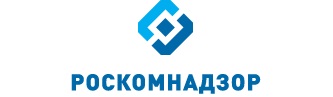 Отчето результатах деятельностиУправления Роскомнадзора по Южному федеральному округуза 1 квартал 2020 годаг. КраснодарСодержаниеI. Сведения о выполнении полномочий, возложенных на территориальный орган Роскомнадзора.	31.1. Результаты проведения плановых проверок юридических лиц (их филиалов, представительств, обособленных подразделений), индивидуальных предпринимателей, плановых проверок деятельности органов местного самоуправления и должностных лиц местного самоуправления, мероприятий по систематическому наблюдению	81.2. Результаты проведения внеплановых проверок юридических лиц (их филиалов, представительств, обособленных подразделений), внеплановых проверок деятельности органов местного самоуправления и должностных лиц местного самоуправления, индивидуальных предпринимателей и мероприятий по систематическому наблюдению	111.3. Выполнение полномочий в установленных сферах деятельности	14II. Сведения о показателях эффективности деятельности	92III. Выводы по результатам деятельности и предложения по их совершенствованию	93РуководительУправленияРоскомнадзора по Южномуфедеральному округу 									С.Н. КузенковI. Сведения о выполнении полномочий, возложенных на территориальный орган Роскомнадзора.В Управлении, по состоянию на 01.04.2020 имеется информация:	- о 3937 операторах связи, которым принадлежит 8650 лицензий (с территорией действия – Краснодарский край, Республика Адыгея или юридическим адресом на территории данных субъектов Российской Федерации) на оказание услуг в области связи, из них: 7446 лицензии на предоставление услуг электросвязи, 549 на предоставление услуг почтовой связи, 654 на предоставление услуг связи для целей эфирного и кабельного вещания, а также 375 лицензий на вещание, 69821 РЭС и 16 франкировальных машин;- о 531 юридическом лице, индивидуальном предпринимателе (не операторов связи) вещателе, которому принадлежит 962 лицензии на вещание и 18 РЭС;Всего лицензий на вещание по состоянию на  01.04.2020–1337, из них:- о 2170 юридических лицах, индивидуальных предпринимателях (не операторов связи) и физических лицах владельцах РЭС и ВЧУ, которым принадлежит 13494 РЭС и 10 ВЧУ;- о 5 владельцах франкировальных машин (не операторы связи и не владельцы РЭС и ВЧУ), которым принадлежит 5 франкировальных машин;- о 14964 операторах, осуществляющих обработку персональных данных;- о 558 средствах массовой информации, из которых:	- газет – 208;	- журналов – 68;	- телепрограмм – 22;	- радиопрограмм – 3;	- радиоканалов – 192;	- телеканалов – 58;	- альманахов – 2;	- сборников – 2;	- информационных агентств – 3.1.1. Результаты проведения плановых проверок юридических лиц (их филиалов, представительств, обособленных подразделений), индивидуальных предпринимателей, плановых проверок деятельности органов местного самоуправления и должностных лиц местного самоуправления, мероприятий по систематическому наблюдениюВ 1 квартале  2020 года было проведено 98 плановых проверок и мероприятий СН, в том числе:Доля плановых проверок и мероприятий СН, в которых выявлены нарушения действующего законодательства в 2019 и 2020 годахПо результатам плановых проверок и мероприятий СН:- выявлено 76 нарушений норм действующего законодательства- выдано 8 предписаний об устранении выявленных нарушений- составлено 56 протоколов об АПН1.2. Результаты проведения внеплановых проверок юридических лиц (их филиалов, представительств, обособленных подразделений), внеплановых проверок деятельности органов местного самоуправления и должностных лиц местного самоуправления, индивидуальных предпринимателей и мероприятий по систематическому наблюдениюВнеплановые проверки Управлением проводились по основаниям, указанным в п.2 ст.10 Федерального закона от 26.12.2008 № 294-ФЗ «О защите прав юридических лиц и индивидуальных предпринимателей при осуществлении государственного контроля (надзора) и муниципального контроля» (истечение срока исполнения предписания), а также по основаниям, указанным в ст. 27 Федерального закона от 07.07.2003 № 126-ФЗ «О связи»:- истечение срока исполнения предписания;- поступление обращений и заявлений индивидуальных предпринимателей, юридических лиц, информации от органов государственной власти, органов местного самоуправления, из средств массовой информации о фактах нарушений целостности, устойчивости функционирования и безопасности единой сети электросвязи Российской Федерации по перечню таких нарушений, установленному Правительством Российской Федерации;- выявление органом государственного контроля в результате систематического наблюдения, радиоконтроля нарушений обязательных требований.В отчетном периоде проводились внеплановые мероприятия систематического наблюдения в отношении вещательных организаций в рамках исполнения поручений ЦА Роскомнадзора, а также в составе многотерриториальных СН.С начала года проведено 24 внеплановых проверки и мероприятий СН, в том числе:Доля внеплановых проверок и мероприятий СН, в которых выявлены нарушения действующего законодательства в 2019 и 2020 годахПо результатам внеплановых проверок и мероприятий СН:- выявлено 54 нарушения норм действующего законодательства- выдано 8 предписаний об устранении выявленных нарушений- составлено 39 протоколов об АПН1.3. Выполнение полномочий в установленных сферах деятельности	1.3.1. Основные функцииВ сфере средств массовых коммуникаций (СМИ, вещатели)Полномочия выполняют – 11 единиц (с учетом вакантных должностей)Государственный контроль и надзор за соблюдением законодательства Российской Федерации в сфере электронных СМИ (сетевые издания, иные интернет-издания)Государственный контроль и надзор за соблюдением законодательства Российской федерации в сфере печатных СМИГосударственный контроль и надзор за соблюдением законодательства Российской Федерации в сфере телерадиовещанияГосударственный контроль и надзор за представлением обязательного федерального экземпляра документов в установленной сфере деятельности Федеральной службы по надзору в сфере связи, информационных технологий и массовых коммуникацийГосударственный контроль и надзор за соблюдением лицензионных требований владельцами лицензий на телерадиовещаниеГосударственный контроль и надзор в сфере защиты детей от информации, причиняющей вред их здоровью и (или) развитию, - за соблюдением требований законодательства Российской Федерации в сфере защиты детей от информации, причиняющей вред их здоровью и (или) развитию, к производству и выпуску средств массовой информации, вещанию телеканалов, радиоканалов, телепрограмм и радиопрограмм, а также к распространению информации посредством информационно-телекоммуникационных сетей (в том числе сети интернет) и сетей подвижной радиотелефонной связиВ 1 квартале 2020 года проведен мониторинг информации (операторы связи, предоставляющие телематические услуги связи), содержащейся в ЕИС Роскомнадзора («Факты авторизации ОС для получения выгрузки из реестра для ТО»).По состоянию на 01.04.2020 авторизовано операторов связи:- многотерриториальных							- 23;- однотерриториальных в Краснодарском крае 			- 108;- однотерриториальных в Республике Адыгея 			- 5.Сведения о регистрации ОС в Едином реестреКраснодарский крайРеспублика АдыгеяУправлением, из филиала ФГУП «ГРЧЦ» в Южном и Северо-Кавказском федеральных округах, получено 7 актов мониторинга выполнения операторами связи требований по ограничению доступа к ресурсам в сети «Интернет», доступ к которым на территории Российской Федерации запрещён, в соответствии с Федеральным законом от 27.07.2006 № 149-ФЗ «Об информации, информационных технологиях и о защите информации» (АС «РЕВИЗОР»).В отношении 3 операторов связи, на сети которого установлен аппаратно-программный агент АС «РЕВИЗОР», составлено 6 протоколов об административных правонарушениях по ст. 13.34 КоАП РФ.Также, в адрес операторов связи, предоставляющих и получающих фильтрованный трафик направлено 9 писем о принятии незамедлительных мер по ограничению доступа к ресурсам в сети «Интернет», доступ к которым на территории Российской Федерации запрещён.Результаты контроля за соблюдением операторами связи требований по ограничению доступа к информации, распространение которой на территории РФ запрещеноОрганизация проведения экспертизы информационной продукции в целях обеспечения информационной безопасности детейМероприятия не планировались и не проводились.При проведении мероприятий планового систематического наблюдения в 1 квартале 2020 года в отношении вещателей было выявлено:- ЗАО «ТРК «Новая Россия»»: нарушение программной направленности телеканала или радиоканала или нарушение программной концепции вещания, составлено 2 протокола по ч. 3 ст. 14.1 КоАП РФ; нарушение требований о предоставлении обязательного экземпляра документов, составлено 2 протокола по ст. 13.23 КоАП РФ;- ЗАО фирма «Отрада»: нарушение программной направленности телеканала или радиоканала или нарушение программной концепции вещания, составлено 2 протокола по ч. 3 ст. 14.1 КоАП; несоблюдение объемов вещания, составлено 2 протокола по ч. 3 ст. 14.1 КоАП; несоблюдение требования об обеспечении доступности для инвалидов по слуху продукции средства массовой информации, составлено 2 протокола по ч. 3 ст. 14.1 КоАП; несоблюдение ст. 12 Федерального закона от 29.12.1994 №77-ФЗ «Об обязательном экземпляре документов», составлено 2 протокола по ст. 13.23 КоАП РФ; нарушение порядка объявления выходных данных, составлено 2 протокола по ст. 13.22 КоАП РФ;- ООО «Медиапром»: нарушение программной направленности телеканала или радиоканала или нарушение программной концепции вещания, составлено 2 протокола по ч. 3 ст. 14.1 КоАП; несоблюдение объемов вещания, составлено 2 протокола по ч. 3 ст. 14.1 КоАП; нарушение требований о предоставлении обязательного экземпляра документов, составлено 2 протокола по ст. 13.23 КоАП РФ;- ЗАО «Фирма «АЛЬКОР»: нарушение программной направленности телеканала или радиоканала или нарушение программной концепции вещания, составлено 2 протокола по ч. 3 ст. 14.1 КоАП;  несоблюдение объемов вещания, составлено 2 протокола по ч. 3 ст. 14.1 КоАП; нарушение требований о предоставлении обязательного экземпляра документов составлено 2 протокола по ст. 13.23 КоАП РФ;- Муниципальное бюджетное учреждение муниципального образования «Шовгеновский район» ТВ «Зарево»: нарушение объемов вещания, составлено 2 протокола по ч. 3 ст. 14.1 КоАП; нарушение требований о предоставлении обязательного экземпляра документов, протоколы по ст. 13.23 КоАП РФ не составлялись в связи с истечением срока привлечения к административной ответственности;- ООО «Дом-ТВ плюс»: нарушение требований о предоставлении обязательного экземпляра документов, протоколы по ст. 13.23 КоАП РФ не составлялись в связи с аннулированием лицензии.При проведении внеплановых систематических наблюдений в 1 квартале 2020 года в отношении вещателей было выявлено:- ООО «ООО «Сочи-Регион»: нарушение  программной направленности телеканала или радиоканала или нарушение программной концепции вещания, несоблюдение объемов вещания, составлено 4 протокола по ч. 3 ст. 14.1 КоАП РФ; нарушение порядка объявления выходных данных, составлен 1 протокол по ст.13.22 КоАП РФ, нарушение требований о предоставлении обязательного экземпляра документов, составлено 2 протокола по ст.13.23 КоАП РФ;- ООО «ЮГ-медиа»: нарушение программной направленности телеканала или радиоканала или нарушение программной концепции вещания, несоблюдение объемов вещания, составлено 4 протокола по ч. 3 ст. 14.1 КоАП РФ; - ООО «Проф-Мастер»: нарушение - неосуществление вещания более 3 месяцев, составлен  протокол по ч. 3 ст. 14.1 КоАП РФ, выдано предписание об устранении нарушений №П-0/МК-1/23/-/1/84 от 17.03.2020.В ходе проведения мероприятий по систематическому наблюдению в отношении СМИ (теле- и радиоканалов), а также при рассмотрении информации о нарушениях законодательства Российской Федерации, выявлено 12 нарушений:- 2 по ч.1 ст.11 Закона РФ от 27.12.1991 № 2124-1 «О средствах массовой информации» (неуведомление об изменении места нахождения учредителя и (или) редакции, периодичности выпуска и максимального объема средства массовой информации, принятия решения о прекращении, приостановлении или возобновлении деятельности средства массовой информации). Составлено 2 протокола по ст.13.21 КоАП РФ, 1 протокол по ст. 13.23 КоАП РФ;- 5 по ст. 12 Федерального закона от 29.12.1994 № 77-ФЗ «Об обязательном экземпляре документов» (нарушение требований о предоставлении обязательного экземпляра документов). Составлено 6 протоколов по ст. 13.23 КоАП РФ;- 2 по ст. 15 Закона РФ от 27.12.1991 № 2124-I «О средствах массовой информации» (невыход СМИ в свет более одного года). Подготовлены АИЗы и направлены в суды;- 2 по ст. 20 Закона РФ от 27.12.1991 № 2124-1 «О средствах массовой информации» (нарушение требований о форме и содержании устава редакции СМИ). Направлены письма об устранении выявленных нарушений;- 1 по ст. 27 Закона РФ от 27.12.1991 № 2124-1 «О средствах массовой информации» (нарушение порядка объявления выходных данных в выпуске средства массовой информации). Составлен 1 протокол по ст. 13.23 КоАП РФ. Назначено административное наказание - предупреждение.В ходе проведения мероприятий по систематическому наблюдению в отношении печатных СМИ, а также при рассмотрении информации о нарушениях законодательства Российской Федерации, выявлено 30 нарушений:- 2 по ст. 27 Закона РФ от 27.12.1991 № 2124-I «О средствах массовой информации» (выходные данные). Направлены письма об устранении выявленных нарушений, составлен  протокол по ст. 13.22 КоАП РФ;- 3 по ст. 11 Закона РФ от 27.12.1991 № 2124-I «О средствах массовой информации» (перерегистрация и уведомление). Направлены письма об устранении выявленных нарушений, составлен протокол по ст. 13.23 КоАП РФ;- 6 по ст. 20 Закона РФ от 27.12.1991 № 2124-I «О средствах массовой информации» (устав редакции СМИ). Направлены письма об устранении выявленных нарушений;- 11 по ст. 7 Федерального закона от 29.12.1994 № 77-ФЗ «Об обязательном экземпляре документов» (доставка обязательного экземпляра печатных изданий). Составлено 7 протоколов по ст. 13.23 КоАП РФ;- 8 по ст. 15 Закона РФ от 27.12.1991 № 2124-I «О средствах массовой информации»  (невыход СМИ в свет более одного года). Подготовлены АИЗы и направлены в суды.Кроме того, по результатам внепланового мероприятия в отношении СМИ газеты «Аргументы и факты – Адыгея», проведенного в декабре 2019 года, 10.01.2020, в отношении ООО «АиФ-Адыгея», а также главного редактора СМИ газеты «Аргументы и факты – Адыгея» Бзегежева А.К. были составлены протоколы по ст. 13.23 КоАП РФ.Также, при рассмотрении информации о нарушениях законодательства Российской Федерации, поступившей из ФГБУ «Российская государственная библиотека», ФГУП «Информационное телеграфное Агентство России (ИТАР-ТАСС» Российская книжная палата (филиал ИТАР-ТАСС), в отношении главных редакторов СМИ газет «Трудоустройство. Кадры решают все. Краснодар», «Белореченская правда», «Кущевская. Наше время», «Анапа», «Радуга еженедельная газета», «С легкой руки город-курорт Геленджик» были составлены протоколы по ст. 13.23 КоАП РФ.При осуществлении мониторинга СМИ, совместно с сотрудниками филиала ФГУП «ГРЧЦ» по Южному и Северо-Кавказскому федеральным округам, в том числе стоящих на постоянном мониторинге, а также проверяемых в рамках проверок лицензиатов, систематического наблюдения, мероприятий по контролю и надзору за соблюдением законодательства Российской Федерации о средствах массовой информации, в 1 квартале 2020 года проанализированы материалы  8402 выпусков печатных, электронных и сетевых средств массовой информации по следующим направлениям:выявление материалов, с признаками экстремизма - 8402;выявление материалов, пропагандирующих культ насилия и жестокости - 8402;выявление материалов, пропагандирующих наркотики – 8402;выявление материалов, пропагандирующих порнографию – 8402;выявление материалов, содержащих нецензурную брань – 8402;выявление информации о несовершеннолетних, пострадавших в результате противоправных действий (бездействий) – 8402;выявление материалов с признаками иной запрещенной информации – 8402;выявление информации об общественных объединениях – 8402.Кроме того, в рамках мониторинга регионального информационного пространства, во взаимодействии со специалистами филиала ФГУП «ГРЧЦ» в Южном и Северо-Кавказском федеральных округах осуществляется ежедневный мониторинг 201 печатного и электронного средства массовой информации, а также интернет-ресурсов, незарегистрированных в качестве СМИ.В 1 квартале 2020 года в результате мониторинга средств массовой информации, было выявлено 24 факта злоупотребления свободой массовой информации (из них: 1 -редакционный материал, содержащий нецензурную брань; 1 - материал с признаками пропаганды употребления наркотических средств, размещенный на Интернет-ресурсе, не зарегистрированном в качестве сетевого издания; 1 - редакционный материал, содержащий информацию об общественном объединении (организации), включенной в опубликованный перечень общественных и религиозных объединений, иных организаций, в отношении которых судом принято вступившее в законную силу решение о ликвидации или запрете деятельности по основаниям, предусмотренным Федеральным законом от 25 июля 2002 года N 114-ФЗ «О противодействии экстремистской деятельности», без указания на то, что соответствующее общественное объединение (организация) ликвидирована или ее деятельность запрещена, а также 21 случай описания способов совершения самоубийства).По всем выявленным нарушениям проведена профилактическая работа, направленная на недопустимость злоупотребления свободой массовой информации редакциями СМИ. Информация с описанием способов совершения самоубийства, а также признаками пропаганды употребления наркотических средств внесена в реестр; материал (комментарий Интернет-пользователя), содержащий нецензурную брань, а также материал, содержащий информацию об общественном объединении (организации), включенной в опубликованный перечень общественных и религиозных объединений, иных организаций, в отношении которых судом принято вступившее в законную силу решение о ликвидации или запрете деятельности без указания на то, что соответствующее общественное объединение (организация) ликвидирована или ее деятельность запрещена, самостоятельно удалены редакциями сетевых изданий.В 1 квартале исключено из реестра 31 средство массовой информации, из них:- 7 по решению суда;  - 19 по решению учредителей;- 5 в связи с  признанием недействительными свидетельства о регистрации СМИ во внесудебном порядке, в соответствии со ст. 15 Закона Российской Федерации от 27.12.1991 № 2124-1 "О средствах массовой информации".Разрешительная и регистрационная деятельность:Ведение реестра средств массовой информации, продукция которых предназначена для распространения на территории субъекта Российской Федерации, муниципального образования, территориях двух и более субъектов Российской Федерации, входящих в Южный федеральный округ (с января 2018 года)Полномочие выполняют – 11 единиц* данные корректируются с учетом даты отказов** с учетом заявок с сохранением номера и даты свидетельства, перерегистрацииРегистрация средств массовой информации, продукция которых предназначена для распространения преимущественно на территории субъекта (субъектов) Российской Федерации, территории муниципального образованияПолномочие выполняют – 11 единиц* с учетом заявок с сохранением номера и даты свидетельства, перерегистрацииРегистрация средств массовой информации, продукция которых предназначена для распространения на территориях двух и более субъектов Российской Федерации, входящих в Южный федеральный округ Полномочие выполняют – 11 единиц * с учетом заявок с сохранением номера и даты свидетельства, перерегистрацииГосударственная пошлина, взимаемая за государственную регистрацию СМИ за отчетный период (по состоянию на 01.04.2020 с учетом возврата), составила – 147 199 рублей.В сфере связилицензии на оказание услуг в области связи						- 8650:РЭС												- 83333ВЧУ												- 10франкировальные машины								- 21Полномочия выполняют – 28 единиц При выполнении полномочий в отношении операторов связиПо количеству плановых мероприятий в разрезе полномочий информация не может быть представлена, так как проверки – это совокупность мероприятий государственного контроля (надзора).Государственный контроль и надзор за выполнением операторами связи требований по внедрению системы оперативно-разыскных мероприятий:*  в том исле 4 протокола об АПН по ч. 1 ст. 19.5 КоАП РФ и 2 протокола об АПН по ч. 1 ст. 19.4.1 КоАП РФГосударственный контроль и надзор за использованием в сети связи общего пользования, технологических сетях и сетях связи специального назначения (в случае их присоединения к сети связи общего пользования) средств связи, прошедших обязательное подтверждение соответствия установленным требованиямОтдельные мероприятия не планировались, проведены в рамках плановых проверок. Нарушения не выявлены.Государственный контроль и надзор за соблюдением операторами связи требований к метрологическому обеспечению оборудования, используемого для учета объема оказанных услуг (длительности соединения и объема трафика)Отдельные мероприятия не планировались, проведены в рамках плановых проверок. Нарушения не выявлены.Государственный контроль и надзор за выполнением операторами связи требований к защите сетей связи от несанкционированного доступа к ним и передаваемой по ним информацииОтдельные мероприятия не планировались, проведены в рамках плановых проверок. Нарушения не выявлены.Государственный контроль и надзор за соблюдением операторами связи требований к оказанию услуг связиГосударственный контроль и надзор за соблюдением требований к построению сетей электросвязи и почтовой связи, требований к проектированию, строительству, реконструкции и эксплуатации сетей и сооружений связиГосударственный контроль и надзор за соблюдением установленных лицензионных условий и требований (далее - лицензионные условия) владельцами лицензий на деятельность по оказанию услуг в области связиГосударственный контроль и надзор за соблюдением операторами связи требований к пропуску трафика и его маршрутизацииОтдельные мероприятия не проводились. Государственный контроль и надзор за соблюдением требований к порядку распределения ресурса нумерации единой сети электросвязи Российской ФедерацииОтдельные мероприятия не проводились.Государственный контроль и надзор за соблюдением операторами связи требований к использованию выделенного им ресурса нумерации в соответствии с установленным порядком использования ресурса нумерации единой сети электросвязи Российской ФедерацииОтдельные мероприятия не планировались, проведены в рамках плановых проверок. Нарушения не выявлены.Государственный контроль и надзор за соблюдением требований к присоединению сетей электросвязи к сети связи общего пользования, в том числе к условиям присоединенияОтдельные мероприятия не планировались, проведены в рамках плановых проверок. Нарушения не выявлены.Рассмотрение обращений операторов связи по вопросам присоединения сетей электросвязи и взаимодействия операторов связи, принятие по ним решения и выдача предписания в соответствии с федеральным закономОбращений не поступало.Государственный контроль и надзор за соблюдением нормативов частоты сбора письменной корреспонденции из почтовых ящиков, ее обмена, перевозки и доставки, а также контрольных сроков пересылки почтовых отправлений и почтовых переводов денежных средств* 9 протоколов об АПН по ч.3 ст. 14. 1 КоАП РФ будут составлены в апреле 2020 годаВ 1 квартале 2020 года рассмотрено 124 обращения граждан. По выявленным нарушениям составлено 83 протокола об АПН по ч.3 ст.14.1 КоАП РФ за нарушения Правил оказания услуг почтовой связи, утвержденных приказом Министерства связи и массовых коммуникаций Российской Федерации от 31.07.2014 № 234, Нормативов частоты сбора из почтовых ящиков, обмена, перевозки и доставки письменной корреспонденции, а также контрольных сроков пересылки письменной корреспонденции, утвержденных приказом Минкомсвязи России от 04.06.2018 № 257. При проведении мероприятия систематического наблюдения в отношении АО «Почта России» выявлены нарушения п.п. «а, б» п. 2, п.п. «а» пункта 6 Нормативов частоты сбора из почтовых ящиков, обмена, перевозки и доставки письменной корреспонденции, а также контрольные сроки пересылки письменной корреспонденции, утвержденных приказом Минкомсвязи России от 04.06.2018 № 257, п. 46  Правил оказания услуг почтовой связи, утвержденных приказом Министерства связи и массовых коммуникаций Российской Федерации от 31.07.2014 № 234.Краснодарский крайПисьменная корреспонденция внутрикраевого потока на этапах пересылки прошла в установленные контрольные сроки. Из 1937 учтенных писем на этапе пересылки замедлено 189 писем, в контрольный срок поступило 1748 писем или 90,2%. Установленные контрольные сроки пересылки письменной корреспонденции по внутрикраевому потоку соблюдаются. Процент письменной корреспонденции, прошедшей в установленные контрольные сроки, составляет более 90%.Письменная корреспонденция межобластного потока замедлена на этапах пересылки в г. Краснодар и из г. Краснодара. Из 994 учтенных писем на этапе пересылки замедлено 224 письма, в контрольный срок поступило 770 писем или 77,5%. Установленные контрольные сроки пересылки письменной корреспонденции по межобластному потоку не соблюдаются. Процент письменной корреспонденции, прошедшей в установленные контрольные сроки, составляет менее 90%.Республика АдыгеяПисьменная корреспонденция внутриреспубликанского потока на этапах пересылки прошла в контрольный срок. Из 144 учтенных писем на этапе пересылки замедлено 2 письма, в контрольный срок поступило 142 письма, или 98,6%. Установленные контрольные сроки пересылки письменной корреспонденции по внутриреспубликанскому потоку соблюдаются. Процент письменной корреспонденции, прошедшей в установленные контрольные сроки, составляет более 90%. Письменная корреспонденция межобластного потока на этапах пересылки не прошла в контрольный срок. Из 576 учтенных писем на этапе пересылки замедлено 237 писем, в контрольный срок поступило 339 писем или 58,9%. Установленные контрольные сроки пересылки письменной корреспонденции по межобластному потоку не соблюдаются. Процент  письменной корреспонденции, прошедшей в установленные контрольные сроки, составляет менее 90%.Сравнительный анализ соблюдения контрольных сроков пересылки письменной корреспонденции за 2019 и 2020 годы приведен в таблице:Государственный контроль и надзор за соблюдением организациями федеральной почтовой связи и операторами связи, имеющими право самостоятельно оказывать услуги подвижной радиотелефонной связи, а также операторами связи, занимающими существенное положение в сети связи общего пользования, которые имеют право оказывать услуги связи по передаче данных и оказывают услуги связи на основании договоров с абонентами - физическими лицами, Федерального закона от 07.08.2001 
№ 115-ФЗ «О противодействии легализации (отмыванию) доходов, полученных преступным путем, и финансированию терроризма» в части фиксирования, хранения и представления информации об операциях, подлежащих обязательному контролю, а также организации ими внутреннего контроляПолномочия выполняют – 21 единицаГосударственный контроль и надзор за соблюдением пользователями радиочастотного спектра требований к порядку его использования, норм и требований к параметрам излучения (приема) радиоэлектронных средств и высокочастотных устройств гражданского назначенияОтдельные мероприятия не планировались и не проводились.Государственный контроль и надзор за соблюдением пользователями радиочастотного спектра требований к порядку его использования, норм и требований к параметрам излучения (приема) радиоэлектронных средств и высокочастотных устройств гражданского назначения, включая надзор с учетом сообщений (данных), полученных в процессе проведения радиочастотнойслужбой радиоконтроляГосударственный контроль и надзор за соблюдением требований к порядку использования франкировальных машин и выявления франкировальных машин, не разрешенных к использованиюПолномочия выполняют – 5 единицМероприятия не планировались и не проводилисьФиксированная телефонная связь, ПД и ТМСЗа 1 квартал 2020 года по результатам мероприятий государственного контроля (надзора):- выдано 6 предписаний об устранении выявленных нарушений, - вынесено 3 предупреждения о приостановлении действия лицензий, - составлено 34 протокола об административных правонарушениях.С целью пресечения и недопущения нарушения обязательных требований в области связи, с представителями операторов связи, проводилась профилактическая работа: пояснение требований законодательства, разъяснение о необходимости исполнения данных требований, как в телефонном режиме, так и устной беседе, путем информационного обеспечения деятельности Управления (размещение новостей на официальном сайте Управления), направление информационных писем.Всем операторам связи, оказывающим услуги на территории Краснодарского края и Республики Адыгея, была доведена информация путем размещения новостей на официальном сайте Управления (ежеквартально):- о необходимости представить информацию в Федеральное агентство связи, по запросу, не позднее 01.03.2020;- о необходимости предоставить сведения о базе расчета обязательных отчислений (неналоговых платежей) в резерв универсального обслуживания за 4 квартал 2019 года;- о необходимости осуществления обязательных отчислений (неналоговых платежей) в резерв универсального обслуживания за 4 квартал 2019 года.В рамках повышения уровня информированности субъектов надзора проведены совещания с операторами связи на темы: 1. «Проверочные листы при проведении проверок. Основания, содержание, анализ».2. «Ненадлежащее оказание услуг абонентам, операторами связи, предоставляющими доступ в сеть «Интернет».Также специалистами проводится работа по выявлению сетей электросвязи, предоставляющих услуги связи с использованием Wi-Fi точек доступа, на предмет проведения идентификации пользователей, в результате которой проверено 362 точки доступа Wi-Fi на предмет идентификации пользователей и используемого ими оконечного оборудования, а так же доступности сайтов, внесенных в Единый реестр в раздел «авторские права постоянная блокировка».В результате выявлено 2 (0,6%) точки доступа Wi-Fi без идентификации пользователей и используемого ими оконечного оборудования.За 1 квартал 2020 года в Управление ФСБ России по Краснодарскому краю направлено 1 письмо, содержащее результаты мониторинга по всем точкам доступа Wi-Fi без идентификации, протоколы об административных правонарушениях по ст. 6.17 КоАП РФ не составлялись (в 2019 году составлено 6 протоколов об административных правонарушениях по ст. 6.17 КоАП РФ).Подвижная связь (радио- и телефонная)В 1 квартале 2020 года в отношении операторов подвижной связи  плановые и внеплановые  проверки и мероприятия по систематическому наблюдению не проводились.На основании поступивших обращений и заявлений граждан, в том числе индивидуальных предпринимателей, юридических лиц, информации от органов государственной власти о фактах нарушений обязательных требований в области связи, без проведения мероприятий по надзору составлено 377 протоколов об административных правонарушениях, в том числе: 375 по информации Управления по Краснодарскому краю и Республике Адыгея филиала ФГУП «ГРЧЦ» в ЮСКФО и 2 по обращениям граждан. По результатам рассмотрения протоколов об административных правонарушениях внесено 58 представлений об устранении причин и условий, способствовавших совершению административных правонарушений. В телевизионных средствах массовой информации в отчетный период размещено 24 телевизионных ролика социальной направленности с предостережением незаконного приобретения SIM-карт и необходимостью заключения договоров на оказание услуг подвижной радиотелефонной связи. Услуги связи для целей эфирного и кабельного вещанияВ 1 квартале 2020 года в отношении операторов, оказывающих услуги связи для целей эфирного и кабельного вещания, плановые и внеплановые  проверки и мероприятия по систематическому наблюдению не проводились. в рамках осуществления полномочий в отношении операторов, оказывающих услуги связи для целей эфирного и кабельного вещания. На основании поступивших в Управление обращений и заявлений граждан, в том числе индивидуальных предпринимателей, юридических лиц, информации от органов государственной власти о фактах нарушений обязательных требований в области связи, без проведения мероприятий по надзору составлено 15 протоколов об административных правонарушениях, в том числе: 4 по информации Управления по Краснодарскому краю и Республике Адыгея филиала ФГУП «ГРЧЦ» в ЮФО и СКФО и 11 по информации Федерального агентства связи. По результатам рассмотрения протоколов об административных правонарушениях внесено 1 представление об устранении причин и условий, способствовавших совершению административных правонарушений. С целью пресечения и недопущения нарушений обязательных требований в области связи с представителями операторов, оказывающих услуги связи для целей кабельного вещания и представителями филиала ФГУП «РТРС» - Краснодарский КРТПЦ 22.01.2020 проведено совещание на тему: «Подведение итогов проведенных работ и проблемные вопросы по согласованию точки доступа для получения сигнала телеканалов, входящих в 1 и 2 мультиплексы».Результаты работы Управления во взаимодействии с предприятиями радиочастотной службы при осуществлении контрольно-надзорной деятельности приведены в таблице:За 1 квартал 2020 года:- составлено 748 протоколов об административных правонарушениях по материалам радиоконтроля, полученным от  радиочастотной службы, что составило 100 % от общего количества протоколов об административных правонарушениях порядка, требований и условий, относящихся к использованию РЭС;- внесено 78 представлений об устранении причин и условий, способствовавших совершению административных правонарушений.Неподтвердившихся сведений от радиочастотной службы за отчетный период не поступало.Направлены обращения в органы МВД России о выявлении неустановленных владельцев 17 РЭС, допустивших нарушения при использовании радиочастотного спектра.Взаимодействие с силовыми структурами, правоохранительными органами, органами прокуратуры и органами исполнительной властиЗа 1 квартал 2020 года, на основании полученных данных из УФСБ России по Краснодарскому краю, за нарушения требований к сетям и средствам связи для проведения оперативно-розыскных мероприятий и условий осуществления деятельности в соответствии с имеющимися у операторов связи лицензиями, в отношении 10 операторов связи (в том числе вторично) проведены внеплановые проверки, по результатам которых выдано 6 предписаний об устранении выявленных нарушений.Всего за нарушения (по результатам плановых и внеплановых проверок) составлено 28 протоколов об административных правонарушениях по ч. 3 ст.14.1 КоАП РФ, а также 4 протокола об административных правонарушениях по ч. 1 ст. 19.5 КоАП РФ (невыполнение предписаний об устранении выявленных нарушений) и 2 протокола об административных правонарушениях по ст. 19.7 КоАП РФ (непредставление сведений).За 1 квартал 2020 года (информация за 4-й квартал 2019 года), из Федерального агентства связи получено 21 письмо, содержащее информацию о признаках нарушения операторами связи п. 1 Порядка предоставления сведений о базе расчёта обязательных отчислений (неналоговых платежах) в резерв универсального обслуживания, утверждённого приказом Минкомсвязи РФ от 16.09.2008 № 41. В отношении 14 операторов связи было составлено 48 протоколов об административных правонарушениях по ч. 3 ст.14.1 КоАП РФ, а также в отношении 6 операторов связи вынесено 6 определений об отказе в возбуждении дел об административных правонарушениях:- 3 по причине своевременного направления сведений;- 3 по причине прекращения деятельности оператора.За 1 квартал  2020 года (информация за 4-й квартал 2019 года), из Федерального агентства связи получено 9 писем, содержащих информацию о признаках нарушения операторами связи ч. 5 ст. 60 Федерального закона от 07.07.2003 № 126-ФЗ «О связи», в соответствии с которой, операторы связи обязаны осуществлять обязательные отчисления (неналоговые платежи) в резерв универсального обслуживания.По ст. 13.38 КоАП РФ составлено 7 протоколов в отношении 7 операторов связи, несвоевременно уплативших обязательные отчисления.В отношении 2 операторов связи вынесено 2 определения об отказе в возбуждении дел об административных правонарушениях по ст. 13.38 КоАП РФ по причине оплаты обязательных отчислений в установленные сроки.	Во исполнение Федерального закона от 02.11.2013 № 304-ФЗ «О внесении изменений в статью 44 Федерального закона «О связи» и Кодекс Российской Федерации об административных правонарушениях», совместно с МВД РФ проведен 21 рейд по проверке соблюдения обязательных требований при заключении коммерческими представителями операторов подвижной радиотелефонной связи договоров на оказание услуг связи. Сотрудниками МВД выявлены нарушения обязательных требований за которые предусмотрена административная ответственность по ст. ст. 13.29 КоАП РФ. В отношении 1 физического лица составлен соответствующий протокол об административном правонарушении. Изъято 5 sim-карт оператора связи ООО «Скартел» (торговая марка «YOTA»). С целью пресечения и недопущения нарушений обязательных требований в области связи, с представителями БСТМ и УУР ГУ МВД России по Краснодарскому краю 30.01.2020 проведено совещание по вопросам проведения совместных мероприятий по пресечению незаконной реализации sim-карт, вопросам взаимодействия и обмена информацией между структурами.В рамках профилактических мероприятий проведены совещания:15.01.2020 c представителями оператора подвижной радиотелефонной связи ПАО «Вымпел-Коммуникации» по вопросу недопущения нарушений порядка использования радиочастотного спектра.18.02.2020 c представителями операторов подвижной радиотелефонной связи по вопросам выполнения требований Правил оказания услуг телефонной связи, утвержденных постановлением Правительства Российской Федерации от 09.12.2014 
№ 1342 при переходе абонентов к на обслуживание к другим операторам с сохранением абонентского номера и проблемным вопросам в части перенесения абонентского номера от одного оператора связи к другому.Результаты проведенных мероприятий систематического наблюдения в 1 квартале 2020 года в отношении оператора универсального обслуживания ПАО «Ростелеком»:- по лицензии № 166729 «Услуги местной телефонной связи с использованием таксофонов» (проверкой охвачено 36 таксофонов универсального обслуживания) выявлено 6 нарушений обязательных требований. Составлено 12 протоколов об административном правонарушении по ч. 3 ст. 14.1 КоАП РФ.- по лицензии № 166733 «Телематические услуги связи» (проверкой охвачено 9 точек доступа) выявлено 3 нарушения обязательных требований. Составлено 6 протоколов об административном правонарушении по ч. 3 ст. 14.1 КоАП РФ.Разрешительная и регистрационная деятельность:Выдача разрешений на применение франкировальных машин:Полномочия выполняют – 5 единицВыдача разрешений на судовые радиостанции, используемые на морских судах, судах внутреннего плавания и судах смешанного (река-море) плаванияПолномочия выполняют –7 единицРегистрация радиоэлектронных средств и высокочастотных устройств гражданского назначенияПолномочие выполняют – 7 единицСравнительные данные о количестве и причинах отказов внесения в Реестр РЭС и ВЧУ:Основанием для отказа в регистрации радиоэлектронных средств и высокочастотных устройств является:а) несоответствие представляемых документов требованиям, установленным Правилами регистрации РЭС и ВЧУ;б) непредставление документов, необходимых для регистрации радиоэлектронных средств и высокочастотных устройств в соответствии с Правилами регистрации РЭС и ВЧУ;в) наличие в документах, представленных заявителем, недостоверной или искажённой информации;г) несоответствие сведений о технических характеристиках и параметрах излучений радиоэлектронных средств и высокочастотных устройств, а также условий их использования требованиям, установленным в разрешении на использование радиочастот (радиочастотных каналов), техническим регламентам и национальным стандартам;д) невыполнение заявителем условия, установленного в разрешении на использование радиочастот или радиочастотных каналов, в части предельного срока.Участие в работе приемочных комиссий по вводу в эксплуатацию сетей (фрагментов сетей) электросвязиПолномочие выполняют – 11единицВ 1 квартале 2020 года введено в эксплуатацию 15 фрагментов сетей электросвязи. Специалисты Управления приняли участие в работе 11 приемочных комиссий по вводу фрагментов сетей электросвязи в эксплуатацию.Сравнительные данные по вводу в эксплуатацию сетей (фрагментов сетей) электросвязи в 2019 и 2020 годахС целью исполнения полномочий Роскомнадзора по ведению реестра операторов, занимающих существенное положение в сети связи общего пользования, Управлением подготовлен и размещен в подсистеме ЕИС «Реестр ОЗСП» Перечень операторов связи, оказывающих услуги местной, внутризоновой, междугородной и международной телефонной связи на территории Краснодарского края и Республики Адыгея:в коде АВС=877 – 16 операторов связи,в коде АВС=861 – 70 операторов связи,в коде АВС=862 – 32 оператора связи.Направлен отчет в ЦА Роскомнадзора - исх. от 16.03.2020 № 7432-09/23.В сфере защиты персональных данных:Государственный контроль и надзор за соответствием обработки персональных данных требованиям законодательства Российской Федерации в области персональных данныхПолномочие выполняют – 10 единицРезультаты мероприятий по систематическому наблюдению.В 1 квартале 2020 года проведены следующие мероприятия:1. Проведено 1 мероприятие систематического наблюдения по выявлению в местах розничной торговли фактов незаконной реализации на физических носителях (оптические диски и т.п.) баз данных, содержащих персональные данные граждан Российской Федерации.12.03.2020 в г. Кореновске в ТЦ «Кореновский» (адрес: г. Кореновск, ул. Красная, 122), в ТЦ «Sity mall» (адрес: г. Кореновск, ул. Красная, 106 А).По итогам фактов незаконной реализации баз данных на физических носителях, содержащих персональные данные граждан РФ, не установлено.2. Проведено 1 мероприятие систематического наблюдения в части оценки соответствия информации, размещаемой в общественных местах, на средствах наружной рекламы и светодиодных экранах.12.03.2020 по следующим улицам г. Кореновска - от ул. Фрунзе до ул. Карла Маркса, от ул. Карла Маркса до ул. Красная. По итогам нарушений не выявлено.3. Проведено 5 мероприятий систематического наблюдения в сети Интернет в отношении категорий Операторов, осуществляющих обработку персональных данных значительного числа граждан и (или) сведений относящихся к биометрическим и специальным категориям персональных данных посредством просмотра разделов сайтов операторов сети Интернет и анализа их содержания на предмет соответствия требованиям законодательства Российской Федерации в области персональных данных.По итогам проведения систематического наблюдения в части оценки соответствия информации, размещаемой в сети Интернет нарушений выявлены следующие несоответствия:1) https://gukkrasnodar.ru:- используется программный модуль сбора персональных данных посетителей Google.Analytics, однако отсутствует механизм уведомления посетителей сайта о сборе их персональных данных, посредством данного программного модуля;- размещен документ, определяющий политику оператора в отношении обработки персональных данных, однако, в вышеуказанном документе отсутствует указание на использование программного модуля сбора персональных данных посетителей Google.Analytics.В адрес Оператора направлено письмо об устранении выявленных замечаний. Оператором замечания устранены.2) https://ib-income.ru/untitled-c17jp:- используются программные модули сбора персональных данных посетителей Яндекс.Метрика и Google.Analytics, однако отсутствует механизм уведомления посетителей сайта о сборе их персональных данных, посредством данных программных модулей;- реализованы формы сбора персональных данных, не содержащие подтверждения получения согласия на обработку персональных данных;- отсутствует документ, определяющий политику оператора в отношении обработки персональных данных.В адрес Оператора направлено письмо об устранении выявленных замечаний. Оператором замечания устранены.3) https://e-mfc.ru: - используется программный модуль сбора персональных данных посетителей Yandex.Metrika, однако отсутствует механизм уведомления посетителей сайта о сборе их персональных данных, посредством данного программного модуля;- в документе, определяющем политику оператора в отношении обработки персональных данных, отсутствует указание на использование программного модуля сбора персональных данных посетителей Yandex.Metrika, а так же указание на сбор персональных данных посредством электронных форм.Направлен запрос от 31.03.2020 об устранении выявленных замечаний.	Типовыми нарушениями требований Федерального закона от 27.07.2006 № 152-ФЗ «О персональных данных» и принятых на его основе подзаконных актов, являются: 	а ) ч. 3 ст. 22 Федерального закона «О персональных данных» - представление уведомления об обработке персональных данных, содержащего неполные и недостоверные сведения.  	Пример.В ходе проверки было выявлено, что Администрация муниципального образования «Красногвардейский район» (далее – Оператор) представила уведомление об обработке персональных данных от 21.21.2011 с вх. № 23/01-15040 и на основании приказа № 1185 от 28.12.2011 внесена в реестр операторов под регистрационным номером 11-0231672. Также от Оператора в Управление поступили следующие информационные письма: от 18.08.2013 № 23/9705, от 07.06.2017 № 13029/23, от 19.02.2018 № 3920/23 и от 05.02.2020 № 2763/23. Анализ содержания информации на предмет соответствия фактической деятельности Оператор показал следующее. В качестве целей обработки персональных данных не указаны: - ведение бухгалтерского учета - соблюдение налогового законодательства; - передача персональных данных для начисления заработной платы; - регистрация обращений граждан; - оформление гражданско-правовых отношений; - оказание муниципальных услуг. В качестве категорий персональных данных не указаны следующие сведения (личное дело сотрудника Попова Н.А. (от 01.11.2019): пол, месяц и год рождения; место рождения; гражданство; сведения содержащиеся в документе об образовании; профессия; степень родства; семейное положение; адрес места жительства; адрес места прописки; квалификация; специальность; состояние здоровья; трудовая деятельность; телефон; фотография; гражданство; данные заграничного паспорта; данные военного билета.  В качестве категорий субъектов персональных данных не указаны: близкие родственники сотрудника; уволенные (уволившиеся) сотрудники и их родственники; граждане, обратившиеся за получением муниципальных услуг; граждане, направившие обращения. Отсутствует указание на следующие правовые основания обработки персональных данных: Согласие сотрудника, Гражданский кодекс Российской Федерации 30.11.1994 № 51-ФЗ, Федеральный закон от 02.03.2007 № 25-ФЗ "О муниципальной службе в Российской Федерации", Закон Республики Адыгея от 08.04.2008 № 166 «О муниципальной службе в Республике Адыгея», положение Оператора, Федеральный закон от 02.05.2006  № 59-ФЗ "О порядке рассмотрения обращений граждан Российской Федерации". Отсутствует указание на следующие действия с персональными данными: накопление; уточнение (обновление, изменение); распространение (передача); обезличивание; блокирование; уничтожение персональных данных. В качестве способов обработки персональных данных не указана смешанная обработка, с передачей по внутренней сети юридического лица, с передачей по сети Интернет. Данная обработка осуществляется в рамках функционирования официального интернет-ресурса www.amokr.ru. Оператором не указаны следующие меры, предусмотренные статьями 18.1 и 19 Федерального закона: назначение ответственного за организацию работы по защите персональных данных и ответственного за обработку и сбор персональных данных; Инструкция по организации антивирусной защиты информации; Инструкция пользователей информационных систем персональных данных; Инструкция по организации парольной защиты; Инструкция по организации доступа в сеть Интернет информационных систем персональных данных; Политика в отношении обработки персональных данных; Положение о защите персональных данных работников; Правила осуществления внутреннего контроля соответствия обработки персональных данных требованиям к защите персональных данных, установленным Федеральным законом от 27.07.2006 № 152-ФЗ «О персональных данных», принятыми в соответствии с ним нормативными правовыми актами и локальными актами оператора Правила осуществления внутреннего контроля соответствия обработки персональных данных, требованиям к защите персональных данных, установленным Федеральным законом от 27.07.2006 № 152-ФЗ «О персональных данных», принятыми в соответствии с ним нормативными правовыми актами и локальными актами оператора; Учет обращений граждан для получения доступа к своим персональным данным; Учет обращений субъектов персональных данных о выполнении их законных прав при обработке персональных данных; Учет мероприятий по контролю над соблюдением режима защиты персональных данных. Инструкция по допуску в служебные помещения, в которых обрабатываются персональные данные. Также, главный специалист по кадровым вопросам общего отдела Зайцева Елена Михайловна, согласно постановлению главы от 23.01.2020 № 11-р, назначена ответственной за обработку и сбор персональных данных, а первый заместитель главы Коротких Александр Васильевич, согласно постановлению главы от 22.01.2020 № 10-р, назначен ответственным за организацию работы по защите персональных данных. В свою очередь, информации о назначении ответственного за организацию обработки персональных данных Оператором в ходе проведения проверки не представлена. Указана не верная дата начала обработки персональных данных. Согласно данным из ЕГРЮЛ, датой регистрации Оператора является 07.05.2003, следовательно эта дата является и началом обработки персональных данных. В отношении Оператора составлены протоколы по ст. 19.7 КоАП РФ № АП-23/10/1021 от 16.03.2020 (должностное лицо) и № АП-23/10/989 от 16.03.2020 (юридическое лицо).Ведение реестра операторов, осуществляющих обработку персональных данныхС июля 2019 года проводится работа только с потенциальными операторами в соответствии с определенным перечнем кодов ОКВЭД посредством направления писем о необходимости подачи уведомления через подсистему «ЕИС», ранее такие письма направлялись самостоятельно путем выборки.Количество поступающих писем снизилось по причине увеличения возвратов конвертов с отметкой «отсутствие адресата» (информация по данным операторам направлена для принятия мер реагирования в ИФНС). На постоянной основе операторам, от которых приходит возврат писем, направляются запросы о предоставлении недостающей информации в реестре операторов посредством электронной почты.Согласно ч. 2.1. ст. 25 Федерального закона «О персональных данных» Операторы, которые осуществляли обработку персональных данных до 01.07.2011, обязаны были представить в Уполномоченный орган сведения, указанные в пп. 5, 7.1, 10 и 11 ч. 3 ст. 22 Федерального закона «О персональных данных» (до 1 января 2013 года).По состоянию на 31.03.2020 вышеуказанное требование не выполнили 3,2% Операторов от общего количества, включенных в Реестр (для сравнения - на 31.03.2019 – 4%).Одной из причин снижения количества операторов, не представивших сведения, является принятие мер административного характера.Нарушения сроков внесения сведений об Операторах в Реестр, а также изменений в сведения об Операторах в Реестре, а также остальных положений Административного регламента отсутствуют.Сравнительные данные по количеству поступивших уведомлений в 2019 и 2020 годахВ целях разъяснения положений законодательства Российской Федерации в области персональных данных сотрудники Управления приняли участие и выступили на следующих семинарах и совещаниях:- на семинаре, организованном ГКУ КК «Центр занятости населения города Геленджик», г. Геленджик, ул. Кирова, 21, 31.01.2020;- на Вебинаре, организованном Департаментом информационной политики Краснодарского края, 12.02.2020;- на семинаре организованном КубГТУ, г. Краснодар, ул. Красная, д. 91, 25.02.2020.В целях реализации «Плана мероприятий по реализации Стратегии институционального развития и информационно-публичной деятельности в области защиты прав субъектов персональных данных на период до 2020 года», а также «Плана мероприятий просветительской разъяснительно - информационной работы в области защиты персональных данных на 1 квартал 2020 года», в отчетном периоде Управлением были проведены следующие мероприятия:День открытых дверей, приуроченный к Международному дню защиты персональных данных, 28.01.2020.Выступление «Открытый урок», посвященное защите персональных данных среди несовершеннолетних в Краснодарской краевой детской библиотеке им. Братьев Игнатовых, г. Краснодар, ул. Красная, 26/1, 11.02.2020.Интервью заместителя руководителя Управления Роскомнадзора по ЮФО Долаковой Е.В. на телеканале «Кубань 24», 14.02.2020.Подписание Кодекса добросовестных практик в сети «Интернет» следующими государственными и муниципальными органами, юридическими лицами:Всего подписано Кодексов - 103, из них за первый квартал 2020 года:ООО "Газпром Добыча Краснодар";Краснодарская краевая детская библиотека им. Братьев Игнатовых;ФГБОУ ВО "КУБГТУ".Осуществлено взаимодействие с организациями, телекомпаниями, имеющими возможность трансляции ролика социальной рекламы, посвященного защите персональных данных:- ООО «39 канал», дата выхода в эфир 01.01.2020-31.01.2020, 7 выходов в сутки, итого 91 день, 637 выходов;- АО «Эфкате», дата выхода в эфир 17.01.2019-31.03.2019, 1 раз в сутки, итого 75 дней, 75 выходов;- ООО "МЕСТКОМ", дата выхода в эфир 17.01.2019-31.03.2019, 1 раз в сутки, итого 75 дней, 75 выходов;- ООО "МТРК "Краснодар", дата выхода эфир 17.01.2020-31.03.2020, 3 выхода в сутки, итого 75 дней, 225 выходов.Размещена на интернет-сайтах и информационных стендах государственных и муниципальных органов, юридических лиц информация, способствующая повышению уровня правовой информированности граждан и операторов, осуществляющих обработку персональных данных:Региональная энергетическая комиссия - Департамент цен и тарифов Краснодарского края https://rek.krasnodar.ru/press-centr/pc-novosti/2020/157070/ 09.01.2020;Департамент промышленной политики Краснодарского края http://dppkk.ru/view_tabs.php?id=275 09.01.2020;Департамент по регулированию контрактной системы Краснодарского края https://drcs.krasnodar.ru/content/310/show/15292/?sphrase_id=9268 10.01.2020;Департамент инвестиций и развития малого и среднего предпринимательства Краснодарского края http://www.mbkuban.ru/news/informatsionnoe-soobshchenie/ 14.01.2020;Департамент финансово-бюджетного надзора Краснодарского края https://dfbn.krasnodar.ru/content/1374/ 21.01.2020;ГБУЗ «СП № 2 г. Сочи» МЗ КК https://www.sochistom2.ru/patsientam/novosti/47-informatsionnoe-soobshchenie 25.02.2020;Администрация Славянского района http://slavyansk.ru/news/a-9159.html 02.03.2020;Администрация муниципального образования Крымский район https://www.krymsk-region.ru/anonsy/roskomnadzor_informiruet/ 02.03.2020;Администрация Крымского городского поселения http://крымск-город.рф/informatcionnoe-soobshcenie-11117.html 04.03.2020;Администрация Мерчанского сельского поселения Крымского района https://merchanskoesp.ru/novosti/3589-pro.html 04.03.2020;Администрация Киевского сельского поселения Крымского района https://kievskoesp.ru/index.php/novosti/3154-informatsionnoe-soobshchenie-2 04.03.2020;Администрация Варениковского сельского поселения Крымского района https://var-adm.ru/images/doc/20200311.docx 04.03.2020;Администрация Кеслеровского сельского поселения https://кеслеровское-сп.рф/novosti-21-st/ 05.03.2020;Администрация Адагумского сельского поселения Крымского района https://adagum-adm.ru/news/2828-informatsionnoe-soobshchenie-po-vedeniyu-reestra-operatorov-osushchestvlyayushchikh-obrabotku-personalnykh-dannykh 10.03.2020;Администрация Южного сельского поселения Крымского района https://спюжное.рф/images/doc/info-ob_okazanii_sode_2020_03_10_1.pdf 10.03.2020;Администрация Молдаванского сельского поселения Крымского района https://moldavanskoesp.ru/images/doc/coob202003111.docx 12.03.2020;Администрация Нижнебаканского сельского поселения Крымского поселения https://n-bakansp.ru/images/doc/info202003051.docx 12.03.2020;Администрация Пригородного сельского поселения Краснодарского края https://adm-prigorod.ru/images/doc/infirmacionnoe-sobsheniy-2020-03-16.docx 16.03.2020;Администрация муниципального образования «Город Майкоп» Республики Адыгея https://maikop.ru/previews/12646/ 24.03.2020.Администрация Троицкого сельского поселения Крымского района  Информационный стенд 10.03.2020;Администрация муниципального образования Крымский район Информационный стенд 10.03.2020;Администрация Крымского городского поселения Информационный стенд 10.03.2020Администрация Адагумского сельского поселения Крымского района Информационный стенд 10.03.2020;Администрация Кеслеровского сельского поселения Информационный стенд 10.03.2020Администрация Киевского сельского поселения Крымского района Информационный стенд 10.03.2020;Администрация Мерчанского сельского поселения Крымского района Информационный стенд 10.03.2020;Администрация Молдаванского сельского поселения Крымского района Информационный стенд 10.03.2020;Администрация Нижнебаканского сельского поселения Крымского поселения Информационный стенд 10.03.2020;Администрация Пригородного сельского поселения Краснодарского края Информационный стенд 10.03.2020;Администрация Южного сельского поселения Крымского района Информационный стенд 10.03.2020;Администрация Варениковского сельского поселения Крымского района Информационный стенд 10.03.2020.Размещение информационного сообщения о необходимости подачи уведомления в печатных и электронных СМИ Краснодарского края и Республики Адыгея: - ООО «Независимая газета «Анфас» выпуск № 5 от 30.01.2020, 2-я полоса;- Редакция газеты «Абинский муниципальный вестник» выпуск № 5 (759) от 01.02.2020, стр. 13;- Рекламно-информационная газета «Статус+ Анапа» от 18.03.2020, https://anapa.media/novosti-anapy/roskomnadzor-kubani-napominaet-o-zashchite-prav-i-svobod-grazhdanin-pri-obrabotke-ikh-personalnykh-dannykh;- ООО «Редакция газеты «Анапское Черноморье» выпуск № 20 от 24.03.2020, стр 8;- Информационно-аналитическая газета «Черноморка» выпуск №23 от 25.03.2020, стр 4.Проведена работа по направлению запросов операторам, которыми представлены не все изменения сведений, предусмотренные ч. 2.1. ст. 25 и  п. 10¹ ч. 3 ст. 22 Федерального закона «О персональных данных». В отчетном периоде направлено 1564 письма.Проведены семинары в Управлении Роскомнадзора по Южному федеральному округу в соответствии с утвержденным поквартальным Планом - графиком.- «Обработка персональных данных работников. Проблемные вопросы обработки персональных данных работников и соискателей», 24.01.2020;- «Документы, необходимые оператору для соответствия деятельности требованиям законодательства в области персональных данных», 28.02.2020. Все запланированные мероприятия на 1 квартал 2020 год исполнены в установленные Планом сроки, за исключением семинара на 27.02.2020, который отменен в связи с указаниями ЦА о запрете проведения массовых мероприятий.Управлением также применяется практика информирования операторов осуществляющих обработку персональных данных, об обеспечении безопасности персональных данных в рамках реализации Федерального закона от 27.07.2006 № 152-ФЗ «О персональных данных», в процессе проведения плановых мероприятий по контролю, а также в ходе консультаций по телефону и с помощью сети Интернет.В соответствии со ст. 13 Федерального закона РФ от 09.02.2009 № 8-ФЗ «Об обеспечении доступа к информации о деятельности государственных органов и органов местного самоуправления» на сайте пополняется лента новостей о надзорной деятельности Управления в области персональных данных. В среднем ежемесячно публикуются по 15 новостей.В отчетном периоде была продолжена практика направления операторам информационных писем с разъяснениями необходимости соблюдения требований законодательства Российской Федерации о персональных данных в части представления уведомления об обработке (о намерении осуществлять обработку) персональных данных в Уполномоченный орган. Всего за 1 квартал 2020 года было направлено 229 писем.Общая результативность по направленным информационным письмам составила 33% (поступившие уведомления в ответ на направленные письма).В сфере защиты персональных данных за отчетный период было составлено 137 протоколов об административном правонарушении.Непредставление сведений (ст. 19.7 КоАП РФ) – 131 протокол.Нарушение законодательства Российской Федерации в области персональных данных по ч. 1 ст. 13.11 КоАП РФ - 2 протокола;Нарушение законодательства Российской Федерации в области персональных данных по ч. 3 ст. 13.11 КоАП РФ - 2 протокола;	Нарушение законодательства Российской Федерации в области персональных данных по ст. 19.5 КоАП РФ – 2 протокола.Составленные протоколы об АПН направлены по подведомственности в суды.- судами решения вынесены по 91 делу;- наложено административных наказаний в виде штрафа на сумму 35,7 тыс. руб. (взыскано 23,4 тыс.руб.).1.3.2. Обеспечивающие функцииАдминистративно-хозяйственное обеспечение - организация эксплуатации и обслуживания зданий РоскомнадзораПолномочие выполняют – 4 единицыВ 1 квартале 2020 года заключены договоры:- на поставку электрической энергии:ОАО «НЭСК» Краснодарэнергосбыт в г. Краснодар от 25.12.2019 № 930; ПАО «ТНС энерго Кубань» в г. Майкоп от 25.12.2019 №453014;- на водоснабжение:ООО «Краснодар Водоканал» в г. Краснодар от 21.01.2020 № 874,  в г. Майкоп МУП «Майкопводоканал» от 21.01.2020 № 16;- на газоснабжение:ООО «Газпром межрегионгаз Майкоп» в г. Майкоп от 22.01.2020 № 01-5-16496/20;- на  поставку тепловой энергии:АО «Краснодартеплосеть» г.Краснодар от 16.01.2020 № 13/20;- на вывоз мусора:АО «Мусороуборочная компания» г. Краснодар от 22.01.2020 № 7034/БНК.Выполнение функций государственного заказчика - размещение в установленном порядке заказов на поставку товаров, выполнение работ, оказание услуг, проведение нир, окр и технологических работ для государственных нужд и обеспечения нужд РоскомнадзораПолномочие выполняют – 2 единицыВ 1 квартале 2020 года закупочных процедур не проводилось. Защита государственной тайны - обеспечение в пределах своей компетенции защиты сведений, составляющих государственную тайнуПолномочие выполняют – 2 единицыРабота по допуску и сохранению сведений, относящихся к государственной тайне проводится в Управлении в соответствии с требованиями Федерального закона «О государственной тайне» от 21.07.1993 № 5485-1-ФЗ, Инструкции по обеспечению режима секретности в Российской Федерации, утвержденной постановлением Правительства РФ от 05.01.2004 № 3-1, постановления Правительства Российской Федерации «Об утверждении инструкции о порядке допуска должностных лиц и граждан Российской Федерации к государственной тайне» от 06.02.2010 № 63.Иные функции - организация внедрения достижений науки, техники и положительного опыта в деятельности подразделений и территориальных органов РоскомнадзораВ 1 квартале 2020 года проводилась работа по координации деятельности территориальных управлений Роскомнадзора в Южном федеральном округе. По итогам анализа деятельности было организовано и проведено 13 совместных еженедельных совещаний с руководителями ТУ РКН в ЮФО в режиме ВКС, из них: - 3 на тему: «Еженедельный анализ принятых мер по результатам контрольно-надзорных мероприятий, в рамках взаимодействия ТО в ЮФО с подотчетными ТО на уровне руководителей управлений»;- 3 заседания членов рабочей группы по направлению «Персональные данные» Центра компетенций Роскомнадзора в Южном федеральном округе;- 1 заседание Молодежной палаты в ЮФО;- 3 на тему «Итоги деятельности отделов по направлению персональных данных»;- 20.01.2020 на тему: «Реализация Программы профилактики нарушений обязательных требований на 2020 год на территории ЮФО. Проведение мероприятий по достижению целевых показателей в 2020 году»;- 29.01.2019 «Подведение итогов деятельности ТО в ЮФО за 2019 год. Анализ правоприменительной практики. Постановка задач на 1 квартал 2020 года»;- 26.02.2020 на тему: «Достижение целевых показателей в 2020 году. Методика проведения профилактической и информационно-разъяснительной работы среди несовершеннолетних».Организованные и проведенные мероприятия позволили добиться повышения эффективности исполнения ТУ в ЮФО своих полномочий по осуществлению государственного контроля и надзора за соблюдением законодательства Российской Федерации, приведения к единообразию подходов к оформлению в ЕИС Роскомнадзора результатов мероприятий государственного контроля и надзора и применению мер административной ответственности.Иные функции - осуществление организации и ведения гражданской обороныПолномочие выполняют – 2 единицыРабота ведётся по отдельному плану, мероприятия, запланированные на 1 квартал 2020 года выполнены полностью, за исключением закупок из-за отсутствия финансирования.Иные функции - работа по охране трудаПолномочие выполняют – 11 единицМероприятия по охране труда в Управлении организованы и проводятся в соответствии с требованиями Конституции Российской Федерации, Трудового Кодекса Российской Федерации, нормативных правовых актов по охране труда.В Управлении штатное подразделение по охране труда отсутствует. Приказом от 14.10.2019 № 291 создана комиссия по контролю за состоянием охраны труда и проверки знаний по охране труда и электробезопасности (состав 3 чел.). Обязанности за непосредственное управление и руководство работой по охране труда возложены на заместителя руководителя Меньшикову В.В. Постоянный контроль за состоянием условий безопасности труда возложен на начальника ОКНСПС Шмулянскую М.К. Численность работников на 01.04.2020 составляет 104 человека.В 1 квартале 2020 года:- прошли очередную проверку знаний по электробезопасности и охране труда 9 специалистов Управления;- случаи производственного травматизма и профзаболевания отсутствовали.В соответствии с требованиями ГОСТ 12.0.230-07 «Общие требования к управлению охраной труда в организациях» «Стандарты предприятия. ССБТ» в Управлении ведется работа по следующим направлениям:- управление охраной труда;- проверка, контроль, оценка состояния и условий безопасности труда;- обучение работников безопасным методам труда, соблюдению правил охраны труда и электробезопасности и проверка знаний.Работники Управления обеспечены сертифицированными средствами индивидуальной защиты. Коллективных средств защиты Управление не имеет.Кадровое обеспечение деятельности - документационное сопровождение кадровой работыПолномочие выполняют – 2 единицыЧисленный состав Управления на 01.04.2020:Подготовка статистической отчетности по кадрам:1. Статистическая отчетность по форме № 2-ГС (ГЗ) «Сведения о дополнительном профессиональном образовании федеральных государственных служащих и государственных гражданских служащих субъектов Российской Федерации за 2019 год»(ежегодно) (07.02.2020), по форме №П-4 (НЗ) за 4 кв. 2019 года (10.01.2020).2. Отчеты о кадровом составе, сведения о вакансиях на интерактивном Портале Службы труда и занятости населения Краснодарского края (ежемесячно до 28 числа) - 1 отчет.3. Сведения в Пенсионный фонд РФ по форме СЗВ - стаж за 2019 год (ежегодно) (13.02.2020); по форме СЗВ-ТД (13.02.2020, 13.03.2020).4. Отчет о фактически отработанном времени руководителей ЮФО (ежемесячно) - 3 отчета.5. Представлена информация о штатной численности Управления главному федеральному инспектору по Краснодарскому краю Аппарата полномочного представителя Президента РФ в ЮФО (ежеквартально) за 4 квартал 2019 года.6. Отчет о движении личного состава Управления в бухгалтерию для внесения изменений в штатную расстановку (ежемесячно) (январь - март 2020).Ведение кадрового делопроизводства:1. Осуществление приема на работу - 10 чел. (4 ГС+6 ОП), увольнения - 9 чел.
(7 ГС+2 ОП), переведено на другую должность - 8 чел.(ГС). 2. Проведение конкурсов:28.02.2020 проведен конкурс на включение в кадровый резерв на 4 должности Управления. Победителей конкурса на ведущую группу должностей – 4 чел., старшую группу должностей – 12 чел.3. Работа с кадровым резервом. В кадровый резерв зачислено 17 человек. Назначено из кадрового резерва 4 человека, переведено на другие должности из кадрового резерва 8 человек. 4. Присвоены классные чины государственной гражданской службы РФ 4 гражданским служащим.5. Ведение воинского учета: - направлены в военные комиссариаты (по месту регистрации граждан) сведения о принятых на работу и уволенных с работы граждан, пребывающих в запасе – 10;- произведена сверка с 5 ВК Краснодарского края и Республики Адыгея.6. Подготовка проектов приказов по личному составу, отпускам, командировании, по основной деятельности, выплатам, взысканиям и других.7. Ведение трудовых книжек, личных карточек, журналов, личных дел, изготовление удостоверений, подготовка служебных контрактов и трудовых договоров, подготовка справок с места работы, регистрация больничных листов, проверка табелей учета рабочего времени; учет соблюдения графика отпусков работников, корректировка графика отпусков.8. Проведение работы по занесению сведений по кадровому составу и штатному расписанию в ЕИС.9. Работа в автоматизированной системе кадровых служб Роскомнадзора на базе ПО «1С:Зарплата и Кадры бюджетного учреждения 8».10. Наполнение разделов ФГИС «ЕИСУКС» электронных личных дел, прохождения государственной службы:- размещены объявления о 2-х конкурсах на 9 должностей для включения в кадровый резерв;- введены изменения в штатное расписание;-  заведены новые электронные личные дела  гражданских служащих Управления;- размещены приказы по кадрам и др.11. Подготовлены наградные документы для поощрения Благодарностью губернатора Краснодарского края на 1 гражданского служащего Управления. 12. Подготовлено и отправлено по СЭД 53 письма в ЦА и другие организации по кадровой работе.Кадровое обеспечение деятельности - организация мероприятий по борьбе с коррупциейДанное полномочие выполняют – 2 единицы1. Изучены и доведены до сведения гражданских служащих методические рекомендации Минтруда России по вопросам представления сведений о доходах, расходах, об имуществе и обязательствах имущественного характера и заполнения соответствующей формы справки за отчетный 2019 год, проведено занятие с госслужащими Управления 19.02.2020.2. Приняли участие в видеоконференции, организованной ЦА по обучению должностных лиц, ответственных за работу по противодействию коррупции.3. Представлены в Минкомсвязи России и в ЦА сведения о доходах, расходах, об имуществе и обязательствах имущественного характера руководителя управления, заместителей руководителя, а также сведения об адресах сайтов и (или) страниц сайтов в информационно-телекоммуникационной сети «Интернет», на которых государственным гражданским служащим или муниципальным служащим, гражданином Российской Федерации, претендующим на замещение должности государственной гражданской службы Российской Федерации или муниципальной службы, размещались общедоступная информация, а также данные, позволяющие его идентифицировать.4. Представлен в ЦА сводный отчет по ЮФО о ходе реализации мер по противодействию коррупции за 2019 год, исх. от 21.02.2020 № 5195-03/23.5. Представлена в ЦА сводная информация по ЮФО о показателях оценки эффективности деятельности подразделений кадровых служб по профилактике коррупционных и иных правонарушений в 2019 году, исх. от 28.02.2020 № 5981-03/23.6. Проведено 7 инструктажей для гражданских служащих при увольнении с государственной гражданской службы об ограничениях после увольнения в течение 2-х лет, 4 вводных семинаров для поступивших на государственную службу.7. Осуществлен прием и предварительная проверка правильности заполнения представленных гражданскими служащими Управления сведений о доходах, расходах, об имуществе и обязательствах имущественного характера. Сдача справок на 31.03.2020 - 100%.8. Проведено 1 заседание Комиссии по соблюдению требований к служебному поведению и урегулированию конфликта интересов в отношении 1 чел. (Протокол № 01 от 04.03.2020).Кадровое обеспечение деятельности - организация профессиональной подготовки государственных служащих, их переподготовка, повышение квалификации и стажировкаПолномочие выполняют – 2 единицы1. Приняли участие в обучающем мероприятии «Организация работы по представлению сведений о доходах, расходах, об имуществе и обязательствах имущественного характера государственных служащих территориальных органов Роскомнадзора в 2020 году (ВКС, 05.02.2020) - 5 чел.2. Подготовлена обобщенная информация о потребности в обучении государственных гражданских служащих в рамках государственного заказа в 2020 году (исх. от 30.01.2020 № 2572-03/23).Мобилизационная подготовка - обеспечение мобилизационной подготовки, а также контроль и координация деятельности подразделений и территориальных органов по их мобилизационной подготовкеПолномочие выполняют – 2 единицыМобилизационная подготовка проводится по отдельному плану, утверждённому руководителем Управления.В Управлении по состоянию на 01.04.2020 для предоставления отсрочки от призыва гражданам, пребывающим в запасе, забронировано 5 сотрудников из 35 граждан, пребывающих в запасе, подлежащих бронированию по Перечню должностей и профессий, по которым бронируются граждане, пребывающие в запасе Вооруженных Сил Российской Федерации, работающие в органах государственной власти, органах местного самоуправления и организациях, утвержденному постановлением Межведомственной комиссией по вопросам бронирования граждан, пребывающих в запасе, от 03.02.2015 
№ 665с.Организация делопроизводства - организация работы по комплектованию, хранению, учету и использованию архивных документовПолномочие выполняют – 1единицаВ Архиве Управления на 01.04.2020 на хранении находятся дела:- постоянного хранения в количестве - 462 ед. хранения;- по личному составу в количестве - 442 ед. хранения.Организация прогнозирования и планирования деятельностиПо состоянию на 01.04.2020 План деятельности Управления на 2020 год выполнен на 22,5 %. Все мероприятия государственного контроля (надзора), запланированные на 1 квартал 2020 года, завершены. Организация работы по организационному развитиюВ связи с кадровыми перестановками, принятием обновленных документов, регламентирующих деятельность ТО Роскомнадзора, переработаны установочные приказы, регулирующие деятельность Управления.Организация работы по реализации мер, направленных на повышение эффективности деятельностиВ 1 квартале  2020 года руководителю ежемесячно предоставлялись аналитические справки о результатах деятельности структурных подразделений Управления в соответствии с приказом от 09.08.2019 № 216 по следующим вопросам:- о приоритетных направлениях деятельности в сфере СМК;- о результатах мониторинга телерадиовещательных организаций в конкурсных городах;- о размещении информации на сайте в разделе «Новости»;- о приоритетных направлениях деятельности в сфере ПД;- о приоритетных направлениях деятельности в сфере связи;- об отработке материалов о признании информации в сети Интернет запрещенной; - об административной практике;- о неисполненных предписаниях;- о работе в ФГИС «Единый реестр проверок»;- о результатах работы по рассмотрению жалоб (обращений) и исполнительской дисциплине.Для повышения эффективности деятельности и оптимизации взаимодействия Управления с различными поднадзорными организациями были организованы и проведены следующие мероприятия:15.01.2020 - совещание с представителями Управления по Краснодарскому краю и Республике Адыгея филиала ФГУП «ГРЧЦ» в ЮФО и СКФО по итогам взаимодействия за 2019 год; 15.01.2020 - совещание с операторами связи на тему: «Недопущение нарушений порядка использования радиочастотного спектра»;22.01.2020 - совещание с операторами связи кабельного телевидения на тему: «Проблемные вопросы о подключении кабельных операторов к сети связи ФГУП «РТРС» для трансляции 1 и 2 мультиплексов»;24.01.2020 – семинар-совещание с представителями операторского сообщества на тему: «Обработка персональных данных работников. Проблемные вопросы обработки персональных данных работников и соискателей»;11.02.2020 - совещание с операторами связи на тему: «Проверочные листы при проведении проверок. Основания, содержание, анализ»;18.02.2020 - совещание с операторами связи на тему: «Проблемные вопросы в части перенесения абоненетского номра от одного оператора связи к другому»;28.02.2020 – семинар-совещание с представителями операторского сообщества на тему: «Документы, необходимые оператору для соответствия деятельности требованиям законодательства в области персональных данных»;17.03.2020 - совещание с операторами связи на тему: «Ненадлежащее оказание услуг абонентам, операторами связи, предоставляющими доступ в сеть «Интернет».Правовое обеспечение - организация законодательной поддержки и судебной работы в установленной сфере в целях обеспечения нужд РоскомнадзораПолномочие выполняют – 8 единиц (с учетом вакантных единиц)За 1 квартал 2020 года в ходе правоприменительной деятельности из 1188 протоколов сотрудниками Управления составлено 1186, органами МВД – 2 протокола.Количество составленных протоколов об АПНиз которых:- 570 (48%) в отношении должностных лиц;- 581 (49%) в отношении юридических лиц;- 26 (2%) в отношении индивидуальных предпринимателей;- 11 (1%) в отношении физических лиц.- по сферам контроля:Из протоколов об АПН составленных за 1 квартал 2020 года, 432 (36%) - направлены по подведомственности в суды, 684 (58%) - рассмотрено в рамках полномочий старшими государственными инспекторами Управления, 72 (6%) протокола находятся на рассмотрении старшими государственными инспекторами Управления.Всего за 1 квартал 2020 года вынесено решений/постановлений по делам об административных правонарушениях (с учетом протоколов об АПН за 2019 год) – 877, из них:- судами – 342 (39%); - старшими госинспекторами Управления о наложении штрафа - 525 (60%);- старшими госинспекторами Управления о прекращении производства по делу – 10 (1%).Наложено административных наказаний (с учетом протоколов об АПН за 2019 год) в виде штрафа на сумму 5773,8 тыс.руб.Наложено штрафов, тыс.руб.- взыскано штрафов на сумму 2282,3 тыс.руб.Взыскано штрафов, тыс.руб.В судебные инстанции направлено 14 административных исковых заявлений в отношении редакций средств массовой информации, в соответствии со ст. 15 закона Российской Федерации от 27.12.1991 №2124-1 «О средствах массовой информации», о признании недействительными свидетельств о регистрации средств массовой информации.Получено 11 решений об удовлетворении требований Управления (с учетом материалов, направленных в 2019 году).В сфере средств массовой информации (в том числе электронных) и телерадиовещания, из 85 протоколов об административных правонарушениях, составленных за 1 квартал 2020 года:- 43 (50%)  составлено в отношении должностных лиц;- 37 (44%) составлено в отношении юридических лиц;- 5 (6%)составлено в отношении физических лиц.Сравнительные данные о количестве составленных протоколовоб АПН в 2018 и 2019 годахОбщее число составленных протоколов об административных правонарушениях можно классифицировать по составам административных правонарушений, следующим образом: 1. Нарушение порядка представления обязательного экземпляра документов, письменных уведомлений, уставов, договоров (ст. 13.23 КоАП РФ) – 43 протокола.2. Нарушение порядка изготовления или распространения продукции средства массовой информации(ст. 13.21 КоАП РФ) - 2 протокола.3. Осуществление предпринимательской деятельности с нарушением условий специального разрешения (лицензии) (ч.3 ст. 14.1 КоАП РФ) – 34 протокола.4. Нарушение порядка объявления выходных данных (ст.13.22 КоАП РФ) – 4 протокола.5. Непредставление сведений (информации) (ст. 19.7 КоАП РФ) – 2 протокола.Старшим государственным инспектором рассмотрено 3 (4%) протокола; 1 (1%) протокол находится на рассмотрении;81 (95%) - направлено по подведомственности в суды.- решения вынесены по 51 делу, в том числе:- наложено административных наказаний в виде штрафа на сумму 83,0 тыс.руб. (взыскано 22,0 тыс.руб.);- в виде предупреждения – 13;- в виде штрафа – 36;- отсутствие состава, события – 2.В сфере связи из 966 протоколов об административных правонарушениях, составленных за 1 квартал 2020 года:- 470 (49%) в отношении юридических лиц;- 468 (48%) в отношении должностных лиц;- 4 (0,5%) в отношении физических лиц;- 24 (2,5%) в отношении индивидуальных предпринимателей.Сравнительные данные о количестве составленных протоколовоб АПН в 2019 и 2020  годахОбщее число составленных протоколов об административных правонарушениях можно классифицировать по составам административных правонарушений, следующим образом:Нарушение правил эксплуатации РЭС/ВЧУ, правил радиообмена или использования радиочастот, либо несоблюдение государственных стандартов, норм или разрешенных в установленном порядке параметров радиоизлучения (ч.2 ст.13.4 КоАП РФ) – 272 протокола.Осуществление предпринимательской деятельности с нарушением условий, предусмотренных специальным разрешением (лицензией) (ч.3 ст.14.1 КоАП РФ) – 169 протоколов.Нарушение условий использования радиочастотного спектра, установленных решением о выделении полосы радиочастот и (или) разрешением на использование радиочастот или радиочастотных каналов (в том числе нарушение срока регистрации радиоэлектронного средства и (или) высокочастотного устройства), нарушение правил радиообмена или использования радиочастот либо несоблюдение норм или параметров радиоизлучения (ч.3 ст.13.4 КоАП РФ) - 478 протоколов;Неисполнение оператором связи, оказывающим услуги по предоставлению доступа к информационно-телекоммуникационной сети «Интернет», обязанности по ограничению или возобновлению доступа к информации, доступ к которой должен быть ограничен или возобновлен на основании сведений, полученных от федерального органа исполнительной власти, осуществляющего функции по контролю и надзору в сфере связи, информационных технологий и массовых коммуникаций  (ст. 13.34 КоАП РФ) – 6 протоколов.Невыполнение предусмотренных законом требований лицом, действующим от имени оператора связи (ст.13.30 КоАП РФ) – 1 протокол.Неуплата административного штрафа в срок  (ч.1 ст. 20.25 КоАП РФ) – 8 протоколов.  Несвоевременная или неполная уплата оператором сети связи общего пользования обязательных отчислений (неналоговых платежей) в резерв универсального обслуживания (ст.13.38 КоАП РФ) – 7 протоколов.Непредставление сведений (ст. 19.7 КоАП РФ) – 6 протоколов.Невыполнение в срок законного предписания (постановления, представления, решения) органа (должностного лица), осуществляющего государственный надзор (контроль) (ч.1 ст. 19.5 КоАП РФ) – 6 протоколов.Заключение договора об оказании услуг подвижной радиотелефонной связи неуполномоченным лицом (ст. 13.29 КоАП РФ) – 1 протокол.Непринятие мер по устранению причин и условий, способствовавших совершению административного правонарушения (ст. 19.6 КоАП РФ) – 12 протоколов.Для рассмотрения в суд направлено 214 (22%) протоколов.Старшими государственными инспекторами рассмотрен 681 (71%) протокол;
71 (7%) протокол находится на рассмотрении.Всего вынесено решений/постановлений (с учетом материалов 2019 года)– 738, изних:- 207 (28%) - решения вынесено судом (с учетом материалов 2019 года);- 531 (72%) - вынесено в рамках полномочий старшими государственными инспекторами.Наложено административных наказаний (с учетом материалов 2019 года):- в виде штрафа на сумму 5655,1 тыс.руб. (взыскано 2236,9 тыс. руб.);- в виде предупреждения – 27;- отсутствие состава, события – 2;- в виде объявления устного замечания – 2;- в связи с истечением сроков привлечения к административной ответственности – 24;- в виде штрафа - 683.В 1 квартале 2020 года в сфере защиты персональных данных был составлено 137 протоколов об административных правонарушениях, из них:- 74 (54%) – в отношении юридических лиц;- 59 (43%) – в отношении должностных лиц;- 2 (1,5%) – в отношении индивидуального предпринимателя;- 2 (1,5%) – в отношении физических лиц.Сравнительные данные о количестве составленных протоколов об АПН в 2019 и 2020 годахОбщее число составленных протоколов об административных правонарушениях можно классифицировать по составам административных правонарушений, следующим образом: 1. Непредставление сведений (ст. 19.7 КоАП РФ) – 131 протокол.2. Невыполнение оператором предусмотренной законодательством Российской Федерации в области персональных данных обязанности по опубликованию или обеспечению иным образом неограниченного доступа к документу, определяющему политику оператора в отношении обработки персональных данных, или сведениям о реализуемых требованиях к защите персональных данных (ч. 3 ст. 13.11 КоАП РФ) – 2 протокола.3. Обработка персональных данных в случаях, не предусмотренных законодательством Российской Федерации в области персональных данных, либо обработка персональных данных, несовместимая с целями сбора персональных данных, за исключением случаев, предусмотренных частью 2  настоящей статьи, если эти действия не содержат уголовно наказуемого деяния (ч. 1 ст. 13.11 КоАП РФ) – 2 протокола;4. Невыполнение в срок законного предписания (постановления, представления, решения) органа (должностного лица), осуществляющего государственный надзор (контроль) (ч.1 ст. 19.5 КоАП РФ) – 2 протокола.Составленные протоколы об АПН направлены по подведомственности в суды.Всего по протоколам за нарушения в области персональных данных вынесено 91 постановление, из них в виде штрафа - 85;- в виде предупреждения - 5,- в связи с истечением сроков привлечения к административной ответственности – 1.Наложено административных наказаний в виде штрафа на сумму 35,7 тыс.руб., взыскано 23,4 тыс.руб.Функции в сфере информатизации - обеспечение информационной безопасности и защиты персональных данных в сфере деятельности РоскомнадзораДля обеспечения функций в сфере информатизации Управлением запланированы и проведены следующие мероприятия:Инструктаж и ознакомление сотрудников с Правилами электронного документооборота.Актуализация документации по информационной безопасности в территориальном сегменте ЕИС.Перевыпуск сертификатов ключей электронной подписи для руководства и инспекторов Управления.Подготовка запросов в УФК Краснодарского края и установка новых сертификатов в связи с переходом на ГОСТ 34.11-2012.Подключение сотрудников Управления к АС МСМК, ГАС «Управление», Подключение сотрудников Управления к Единой информационной системе управления кадровым составом государственной гражданской службы (ЕИСУ КС).Подключение сотрудников Управления к «1С: зарплата и кадры государственного учреждения», «1С: бухгалтерия государственного учреждения» в связи с переходом ФОИВ на централизованный бухучет в Федеральном казначействе.Полное резервное копирование информации, содержащейся на сетевых дисках Управления.Модернизация ПК открытого сегмента сети в связи с переходом на отечественное ПО.Установка отечественного ПО на АРМ открытого сегмента сети.Модернизация аппаратной части СВТ.Частичный ремонт МФУ.Внутренняя проверка состояния защиты персональных данных в отделе ФОБУ.Внутренняя проверка состояния защиты персональных данных в отделе ГСКПО.Функции в сфере информатизации - обеспечение поддержки информационно-коммуникационной технологической инфраструктуры структурных подразделений РоскомнадзораДля выполнения функций по обеспечению поддержки информационно-коммуникационной технологической инфраструктуры структурных подразделений Роскомнадзора были запланированы и выполнены следующие мероприятия:- установка (переустановка) офисного программного обеспечения и программного обеспечения, обеспечивающего информационную безопасность;- подготовка документации для проведения электронного аукциона (7 извещений);- размещение и актуализация информации на официальном сайте. Осуществление приема граждан и обеспечивание своевременного и полного рассмотрения устных и письменных обращений граждан, принятие по ним решений и направление заявителям ответов в установленный законодательством Российской Федерации срокв сфере СМИ и вещания:в сфере связи:в сфере защиты персональных данных:Деятельность по рассмотрению обращений граждан (субъектов персональных данных) и юридических лиц, итоги судебно-претензионной работы.За 1 квартал 2020 года в адрес Управления поступило 469 обращений граждан-субъектов персональных данных (для сравнения - за тот же период 2019 года поступило 367 обращений граждан).Согласно п. 5 ч. 3 ст. 23 Федерального закона «О персональных данных» Управление, как уполномоченный орган по защите прав субъектов персональных данных, вправе обращаться в суд с исковыми заявлениями в защиту прав субъектов персональных данных, в том числе, по спорам с владельцами иностранных интернет-ресурсов, незаконно обрабатывающих персональные данные российских граждан. В рамках реализации данных полномочий в отчетном периоде Управлением направлено исковое заявление в отношении интернет-страницы http://moshennikov.net/business/note980.html (31.03.2020 № 9416-10/23).В настоящее время материалы находятся на рассмотрении в суде. В сравнении с 1 кварталом 2019 года общее количество обращений граждан увеличилось на  290 (27,8%).По категориям:- в сфере связи уменьшилось на 88 (13,4 %);- в сфере СМИ  увеличилось на 4 (21 %);- в сфере защиты персональных данных увеличилось на 271 (27,8%);- не относящиеся к деятельности Управления увеличилось на 271 (4516,7 %).Увеличение количества обращений является следствием проводимой работы по разъяснению законодательства Российской Федерации в области связи, СМИ и защиты персональных данных, а также активной пропаганды среди населения возможности получения государственных услуг в электронном виде и возможности направлять обращения через сеть Интернет.Основные причины обращений граждан:- недостаточные знания гражданами действующего законодательства в области связи;- некомпетентность представителей операторов, взаимодействующих с пользователями услуг связи, по разъяснению их прав и обязанностей;- нарушение операторами связи требований нормативных правовых актов в области связи и условий договоров;- следствие проводимой работы по разъяснению законодательства Российской Федерации в сфере защиты персональных данных;- нарушение юридическими и должностными лицами законодательства Российской Федерации в области защиты персональных данных.Для решения проблем, порождающих обращения граждан, проводится разъяснительная работа как в письменных ответах на обращения, так и при непосредственном разбирательстве по существу запросов на местах при проведении внеплановых мероприятий по контролю в отношении операторов связи и операторов, осуществляющих обработку персональных данных, к которым предъявляются претензии заявителями.	II. Сведения о показателях эффективности деятельностиЗа 1 квартал 2020 года в 54 мероприятиях госконтроля (44% от числа проведенных) выявлено нарушение норм действующего законодательства, в том числе по:- 38 плановым мероприятиям (38% от проведенных плановых);- 16 внеплановым мероприятиям (66% от проведенных внеплановых).По результатам проведенных мероприятий по надзору (контролю) (проверок и мероприятий СН) за 1 квартал 2020 года:- выдано 16 предписаний об устранении выявленных нарушений;- вынесено 5 предупреждений о приостановлении действия лицензий в области связи;- составлено 95 протоколов об АПН.Таким образом, на 1 мероприятие государственного контроля (надзора) приходится:	III. Выводы по результатам деятельности и предложения по их совершенствованиюВсе предложения будут отражены в Справке по результатам анализа деятельности ТО в ЮФО за 1 квартал 2020 года.Разделстр.№ п/пНаименование проверяемого лицапредметы надзораПричина отмены / непроведения проверки
(мероприятия СН)1 квартал 2020 года1 квартал 2020 года1 квартал 2020 года1 квартал 2020 года1.Телеканал «Пионер Кубани»СМИПризание свидетельства о регистрации СМИ недействительным по решению суда  (приказ руководителя Управления от 30.01.2020 № 8-нд)2.Радиопрограмма  «Краснодар»СМИПрекращение деятельности по решению учредителя (приказ руководителя Управления от 30.01.2020 № 9-нд)3.Телеканал «Ринг»СМИПрекращение деятельности  юридического лица (приказ руководителя Управления от 18.02.2020 № 21-нд)4.Газета «Вестник торгов»СМИПрекращение деятельности юридического лица  (приказ руководителя Управления от 25.02.2020 № 22-нд)5.Газета «ОБЪЯВЛЕНИЯ ДЛЯ ВСЕХ ГЕЛЕНДЖИК»СМИПрекращение деятельности по решению учредителя (приказ руководителя Управления от 25.02.2020 № 23-нд)6.Телеканал «ЮГ-ТВ регион»СМИПрекращение деятельности юридического лица  (приказ руководителя Управления от 25.02.2020 № 24-нд)7.Газета «Кубань СтройМастер»СМИПризание свидетельства о регистрации СМИ недействительным по решению суда  (приказ руководителя Управления от 25.02.2020 № 25-нд)8.Телеканал «Белореченск»СМИПрекращение деятельности юридического лица  (приказ руководителя Управления от 17.03.2020 № 34-нд)Предметы надзораПредметы надзораПредметы надзораПредметы надзораПредметы надзораПредметы надзораПредметы надзораПредметы надзораПредметы надзораПредметы надзораПредметы надзораПредметы надзораПредметы надзора01.04.201901.04.201901.04.201901.04.201901.04.202001.04.202001.04.2020Количество СМИ / на 1 сотрудникаКоличество СМИ / на 1 сотрудникаКоличество СМИ / на 1 сотрудникаКоличество СМИ / на 1 сотрудникаКоличество СМИ / на 1 сотрудникаКоличество СМИ / на 1 сотрудника658/59,8658/59,8658/59,8658/59,8558/50,7558/50,7558/50,7Количество лицензий на вещание / на 1 сотрудникаКоличество лицензий на вещание / на 1 сотрудникаКоличество лицензий на вещание / на 1 сотрудникаКоличество лицензий на вещание / на 1 сотрудникаКоличество лицензий на вещание / на 1 сотрудникаКоличество лицензий на вещание / на 1 сотрудника1336/121,41336/121,41336/121,41336/121,41337/121,51337/121,51337/121,5Плановые мероприятияПлановые мероприятияПлановые мероприятияПлановые мероприятияПлановые мероприятияПлановые мероприятияПлановые мероприятияПлановые мероприятияПлановые мероприятияПлановые мероприятияПлановые мероприятияПлановые мероприятияПлановые мероприятия1 квартал 20192 квартал 20193 квартал 20194 квартал 2019201920191 квартал 20202 квартал 20203 квартал 20203 квартал 20204 квартал 20202020Проведено8080807777Нагрузка на 1 сотрудника7,37,37,37,07,0Внеплановые мероприятияВнеплановые мероприятияВнеплановые мероприятияВнеплановые мероприятияВнеплановые мероприятияВнеплановые мероприятияВнеплановые мероприятияВнеплановые мероприятияВнеплановые мероприятияВнеплановые мероприятияВнеплановые мероприятияВнеплановые мероприятияВнеплановые мероприятия1 квартал 20192 квартал 20193 квартал 20194 квартал 2019201920191 квартал 20202 квартал 20203 квартал 20203 квартал 20204 квартал 20202020Проведено88899Нагрузка на 1 сотрудника0,70,70,70,80,8Плановые мероприятияПлановые мероприятияПлановые мероприятияПлановые мероприятияПлановые мероприятияПлановые мероприятияПлановые мероприятияПлановые мероприятияПлановые мероприятияПлановые мероприятияПлановые мероприятияПлановые мероприятияПлановые мероприятияПлановые мероприятияПлановые мероприятия1 квартал 20192 квартал 20193 квартал 20194 квартал 201920191 квартал 20201 квартал 20202 квартал 20202 квартал 20203 квартал 20203 квартал 20204 квартал 20204 квартал 20202020Запланировано2222191919Проведено2222191919Выявлено нарушений2121111Выдано предписаний00000Составлено протоколов об АПН00000Внеплановые мероприятияВнеплановые мероприятияВнеплановые мероприятияВнеплановые мероприятияВнеплановые мероприятияВнеплановые мероприятияВнеплановые мероприятияВнеплановые мероприятияВнеплановые мероприятияВнеплановые мероприятияВнеплановые мероприятияВнеплановые мероприятияВнеплановые мероприятияВнеплановые мероприятияВнеплановые мероприятия1 квартал 20192 квартал 20193 квартал 20194 квартал 2019201920191 квартал 20201 квартал 20202 квартал 20202 квартал 20203 квартал 20203 квартал 20204 квартал 20202020Проведено222000Выявлено нарушений222000Выдано предписаний000000Составлено протоколов об АПН333000Плановые мероприятияПлановые мероприятияПлановые мероприятияПлановые мероприятияПлановые мероприятияПлановые мероприятияПлановые мероприятияПлановые мероприятияПлановые мероприятияПлановые мероприятияПлановые мероприятия1 квартал 20192 квартал 20193 квартал 20194 квартал 201920191 квартал 20202 квартал 20203 квартал 20204 квартал 20202020Запланировано44444646Проведено43434343Выявлено нарушений44442727Выдано предписаний0000Составлено протоколов об АПН8888Внеплановые мероприятияВнеплановые мероприятияВнеплановые мероприятияВнеплановые мероприятияВнеплановые мероприятияВнеплановые мероприятияВнеплановые мероприятияВнеплановые мероприятияВнеплановые мероприятияВнеплановые мероприятияВнеплановые мероприятия1 квартал 20182 квартал 20183 квартал 20184 квартал 201820181 квартал 20192 квартал 20193 квартал 20194 квартал 20192019Проведено0033Выявлено нарушений0033Выдано предписаний0000Составлено протоколов об АПН0000Плановые мероприятияПлановые мероприятияПлановые мероприятияПлановые мероприятияПлановые мероприятияПлановые мероприятияПлановые мероприятияПлановые мероприятияПлановые мероприятияПлановые мероприятияПлановые мероприятияПлановые мероприятияПлановые мероприятияПлановые мероприятияПлановые мероприятияПлановые мероприятия1 квартал 20191 квартал 20192 квартал 20193 квартал 20194 квартал 201920191 квартал 20202 квартал 20202 квартал 20203 квартал 20203 квартал 20204 квартал 20204 квартал 20202020ЗапланированоЗапланированоотдельный учет не ведетсяотдельный учет не ведетсяотдельный учет не ведетсяотдельный учет не ведетсяотдельный учет не ведетсяотдельный учет не ведетсяотдельный учет не ведетсяотдельный учет не ведетсяотдельный учет не ведетсяотдельный учет не ведетсяотдельный учет не ведетсяотдельный учет не ведетсяотдельный учет не ведетсяотдельный учет не ведетсяПроведеноПроведеноотдельный учет не ведетсяотдельный учет не ведетсяотдельный учет не ведетсяотдельный учет не ведетсяотдельный учет не ведетсяотдельный учет не ведетсяотдельный учет не ведетсяотдельный учет не ведетсяотдельный учет не ведетсяотдельный учет не ведетсяотдельный учет не ведетсяотдельный учет не ведетсяотдельный учет не ведетсяотдельный учет не ведетсяВыявлено нарушенийВыявлено нарушений1111111616Выдано предписанийВыдано предписаний00000Составлено протоколов об АПНСоставлено протоколов об АПН8882828Внеплановые мероприятияВнеплановые мероприятияВнеплановые мероприятияВнеплановые мероприятияВнеплановые мероприятияВнеплановые мероприятияВнеплановые мероприятияВнеплановые мероприятияВнеплановые мероприятияВнеплановые мероприятияВнеплановые мероприятияВнеплановые мероприятияВнеплановые мероприятияВнеплановые мероприятияВнеплановые мероприятияВнеплановые мероприятия1 квартал 20191 квартал 20192 квартал 20192 квартал 20193 квартал 20194 квартал 201920191 квартал 20201 квартал 20202 квартал 20202 квартал 20203 квартал 20203 квартал 20204 квартал 20202020Проведено666666Выявлено нарушений333999Выдано предписаний000000Составлено протоколов об АПН000121212Плановые мероприятияПлановые мероприятияПлановые мероприятияПлановые мероприятияПлановые мероприятияПлановые мероприятияПлановые мероприятияПлановые мероприятияПлановые мероприятияПлановые мероприятияПлановые мероприятия1 квартал 20192 квартал 20193 квартал 20194 квартал 201920191 квартал 20202 квартал 20203 квартал 20204 квартал 20202020Запланировано57575454Проведено56565151Выявлено нарушений28281717Выдано предписаний0000Составлено протоколов об АПН12121414Внеплановые мероприятияВнеплановые мероприятияВнеплановые мероприятияВнеплановые мероприятияВнеплановые мероприятияВнеплановые мероприятияВнеплановые мероприятияВнеплановые мероприятияВнеплановые мероприятияВнеплановые мероприятияВнеплановые мероприятия1 квартал 20192 квартал 20193 квартал 20194 квартал 201920191 квартал 20202 квартал 20203 квартал 20204 квартал 20202020Проведено0000Выявлено нарушений0000Выдано предписаний0000Составлено протоколов об АПН0000Плановые мероприятияПлановые мероприятияПлановые мероприятияПлановые мероприятияПлановые мероприятияПлановые мероприятияПлановые мероприятияПлановые мероприятияПлановые мероприятияПлановые мероприятияПлановые мероприятияПлановые мероприятияПлановые мероприятияПлановые мероприятия1 квартал 20192 квартал 20193 квартал 20194 квартал 201920191 квартал 20202 квартал 20202 квартал 20203 квартал 20203 квартал 20204 квартал 20204 квартал 20202020Запланированоотдельный учет не ведется отдельный учет не ведется отдельный учет не ведется отдельный учет не ведется отдельный учет не ведется отдельный учет не ведется отдельный учет не ведется отдельный учет не ведется отдельный учет не ведется отдельный учет не ведется отдельный учет не ведется отдельный учет не ведется отдельный учет не ведется Проведеноотдельный учет не ведетсяотдельный учет не ведетсяотдельный учет не ведетсяотдельный учет не ведетсяотдельный учет не ведетсяотдельный учет не ведетсяотдельный учет не ведетсяотдельный учет не ведетсяотдельный учет не ведетсяотдельный учет не ведетсяотдельный учет не ведетсяотдельный учет не ведетсяотдельный учет не ведетсяВыявлено нарушений3388Выдано предписаний0000Составлено протоколов об АПН552020Внеплановые мероприятияВнеплановые мероприятияВнеплановые мероприятияВнеплановые мероприятияВнеплановые мероприятияВнеплановые мероприятияВнеплановые мероприятияВнеплановые мероприятияВнеплановые мероприятияВнеплановые мероприятияВнеплановые мероприятияВнеплановые мероприятияВнеплановые мероприятияВнеплановые мероприятия1 квартал 20192 квартал 20193 квартал 20194 квартал 201920191 квартал 20201 квартал 20202 квартал 20202 квартал 20203 квартал 20203 квартал 20204 квартал 20202020Проведено66666Выявлено нарушений33999Выдано предписаний00000Составлено протоколов об АПН00121212Плановые мероприятияПлановые мероприятияПлановые мероприятияПлановые мероприятияПлановые мероприятияПлановые мероприятияПлановые мероприятияПлановые мероприятияПлановые мероприятияПлановые мероприятияПлановые мероприятия1 квартал 20192 квартал 20193 квартал 20194 квартал 201920191 квартал 20202 квартал 20203 квартал 20204 квартал 20202020Запланировано81816565Проведено80806262Выявлено нарушений0000Выдано предписаний0000Составлено протоколов об АПН0000Внеплановые мероприятияВнеплановые мероприятияВнеплановые мероприятияВнеплановые мероприятияВнеплановые мероприятияВнеплановые мероприятияВнеплановые мероприятияВнеплановые мероприятияВнеплановые мероприятияВнеплановые мероприятияВнеплановые мероприятия1 квартал 20192 квартал 20193 квартал 20194 квартал 201920191 квартал 20202 квартал 20203 квартал 20204 квартал 20202020Проведено0000Выявлено нарушений0000Выдано предписаний0000Составлено протоколов об АПН00001 квартал 20192 квартал 20193 квартал 20194 квартал 201920191 квартал 20202 квартал 20203 квартал 20204 квартал 20202020Количество поступивших заявок881919Количество вновь зарегистрированных СМИ (выданных свидетельств)7788Количество СМИ с внесением изменений в запись о регистрации СМИ **0011Количество отказов*1144Нарушения сроков рассмотрения0000Заявки с предыдущего отчетного периода*0011Заявки на следующий отчетный период*00771 квартал 20192 квартал 20193 квартал 20194 квартал 201920191 квартал 20202 квартал 20203 квартал 20204 квартал 20202020Количество поступивших заявок771818Количество вновь зарегистрированных СМИ  (выданных свидетельств)6677Количество СМИ с внесением изменений в запись о регистрации СМИ *0011Количество отказов1133Нарушения сроков рассмотрения0000Заявки с предыдущего отчетного периода*0000Заявки на следующий отчетный период*00771 квартал 20192 квартал 20193 квартал 20194 квартал 201920191 квартал 20202 квартал 20203 квартал 20204 квартал 20202020Количество поступивших заявок1111Количество вновь зарегистрированных СМИ1111Количество СМИ с внесением изменений в запись о регистрации СМИ 0000Количество отказов*0011Нарушения сроков рассмотрения0000Заявки с предыдущего отчетного периода*0011Заявки на следующий отчетный период*0000Описание услуги связикол-во лицензийоказывают услугиТелематические услуг связи2805202Услуги внутризоновой телефонной связи708Услуги междугородной и международной телефонной связи6010Услуги местной телефонной связи с использованием средств коллективного доступа484Услуги местной телефонной связи с использованием таксофонов31Услуги местной телефонной связи, за исключением услуг местной телефонной связи с использованием таксофонов и средств коллективного доступа58865Услуги подвижной радиосвязи в выделенной сети связи115Услуги подвижной радиосвязи в сети связи общего пользования30Услуги подвижной радиотелефонной связи7430Услуги подвижной спутниковой радиосвязи40Услуги почтовой связи54922Услуги связи для целей кабельного вещания27230Услуги связи для целей проводного радиовещания631Услуги связи для целей эфирного вещания320265Услуги связи по передаче данных для целей передачи голосовой информации76658Услуги связи по передаче данных, за исключением услуг связи по передаче данных для целей передачи голосовой информации1988176Услуги связи по предоставлению каналов связи100696Услуги телеграфной связи101Услуги телефонной связи в выделенной сети102Предметы надзораПредметы надзораПредметы надзора01.04.201901.04.2020Количество лицензий / на 1 сотрудника8711 / 311,18650 / 308,9Количество РЭС и ВЧУ / на 1 сотрудника76942 / 2747,983333 / 2976,2Количество ФМ / на 1 сотрудника21/0,721/0,7Плановые мероприятия в сфере связиПлановые мероприятия в сфере связиПлановые мероприятия в сфере связиПлановые мероприятия в сфере связиПлановые мероприятия в сфере связиПлановые мероприятия в сфере связиПлановые мероприятия в сфере связиПлановые мероприятия в сфере связиПлановые мероприятия в сфере связиПлановые мероприятия в сфере связиПлановые мероприятия в сфере связи1 квартал 20192 квартал 20193 квартал 20194 квартал 201920191 квартал 20202 квартал 20203 квартал 20204 квартал 20202020Проведено101055Нагрузка на 1 сотрудника0,40,40,20,2Внеплановые мероприятия в сфере связиВнеплановые мероприятия в сфере связиВнеплановые мероприятия в сфере связиВнеплановые мероприятия в сфере связиВнеплановые мероприятия в сфере связиВнеплановые мероприятия в сфере связиВнеплановые мероприятия в сфере связиВнеплановые мероприятия в сфере связиВнеплановые мероприятия в сфере связиВнеплановые мероприятия в сфере связиВнеплановые мероприятия в сфере связи1 квартал 20192 квартал 20193 квартал 20194 квартал 201920191 квартал 20202 квартал 20203 квартал 20204 квартал 20202020Проведено771414Нагрузка на 1 сотрудника0,30,30,50,5Плановые мероприятияПлановые мероприятияПлановые мероприятияПлановые мероприятияПлановые мероприятияПлановые мероприятияПлановые мероприятияПлановые мероприятияПлановые мероприятияПлановые мероприятияПлановые мероприятия1 квартал 20192 квартал 20193 квартал 20194 квартал 201920191 квартал 20202 квартал 20203 квартал 20204 квартал 20202020Запланированоотдельный учет не ведетсяотдельный учет не ведетсяотдельный учет не ведетсяотдельный учет не ведетсяотдельный учет не ведетсяотдельный учет не ведетсяотдельный учет не ведетсяотдельный учет не ведетсяотдельный учет не ведетсяотдельный учет не ведетсяПроведеноотдельный учет не ведетсяотдельный учет не ведетсяотдельный учет не ведетсяотдельный учет не ведетсяотдельный учет не ведетсяотдельный учет не ведетсяотдельный учет не ведетсяотдельный учет не ведетсяотдельный учет не ведетсяотдельный учет не ведетсяВыявлено нарушений0000Выдано предписаний0000Вынесено предупреждений0000Составлено протоколов об АПН0000Внеплановые мероприятияВнеплановые мероприятияВнеплановые мероприятияВнеплановые мероприятияВнеплановые мероприятияВнеплановые мероприятияВнеплановые мероприятияВнеплановые мероприятияВнеплановые мероприятияВнеплановые мероприятияВнеплановые мероприятия1 квартал 20192 квартал 20193 квартал 20194 квартал 201920191 квартал 20202 квартал 20203 квартал 20204 квартал 20202020Проведено441010Выявлено нарушений771818Выдано предписаний3366Вынесено предупреждений2233Составлено протоколов об АПН14*14*3434Плановые мероприятияПлановые мероприятияПлановые мероприятияПлановые мероприятияПлановые мероприятияПлановые мероприятияПлановые мероприятияПлановые мероприятияПлановые мероприятияПлановые мероприятияПлановые мероприятия1 квартал 20192 квартал 20193 квартал 20194 квартал 201920191 квартал 20202 квартал 20203 квартал 20204 квартал 20202020Запланированоотдельный учет не ведетсяотдельный учет не ведетсяотдельный учет не ведетсяотдельный учет не ведетсяотдельный учет не ведетсяотдельный учет не ведетсяотдельный учет не ведетсяотдельный учет не ведетсяотдельный учет не ведетсяотдельный учет не ведетсяПроведеноотдельный учет не ведетсяотдельный учет не ведетсяотдельный учет не ведетсяотдельный учет не ведетсяотдельный учет не ведетсяотдельный учет не ведетсяотдельный учет не ведетсяотдельный учет не ведетсяотдельный учет не ведетсяотдельный учет не ведетсяВыявлено нарушений7700Выдано предписаний0000Вынесено предупреждений0000Составлено протоколов об АПН8800Внеплановые мероприятияВнеплановые мероприятияВнеплановые мероприятияВнеплановые мероприятияВнеплановые мероприятияВнеплановые мероприятияВнеплановые мероприятияВнеплановые мероприятияВнеплановые мероприятияВнеплановые мероприятияВнеплановые мероприятия1 квартал 20192 квартал 20193 квартал 20194 квартал 201920191 квартал 20202 квартал 20203 квартал 20204 квартал 20202020Проведено1100Выявлено нарушений2200Выдано предписаний1100Вынесено предупреждений0000Составлено протоколов об АПН4400Плановые мероприятияПлановые мероприятияПлановые мероприятияПлановые мероприятияПлановые мероприятияПлановые мероприятияПлановые мероприятияПлановые мероприятияПлановые мероприятияПлановые мероприятияПлановые мероприятия1 квартал 20192 квартал 20193 квартал 20194 квартал 201920191 квартал 20202 квартал 20203 квартал 20204 квартал 20202020Запланированоотдельный учет не ведетсяотдельный учет не ведетсяотдельный учет не ведетсяотдельный учет не ведетсяотдельный учет не ведетсяотдельный учет не ведетсяотдельный учет не ведетсяотдельный учет не ведетсяотдельный учет не ведетсяотдельный учет не ведетсяПроведеноотдельный учет не ведетсяотдельный учет не ведетсяотдельный учет не ведетсяотдельный учет не ведетсяотдельный учет не ведетсяотдельный учет не ведетсяотдельный учет не ведетсяотдельный учет не ведетсяотдельный учет не ведетсяотдельный учет не ведетсяВыявлено нарушений0000Выдано предписаний0000Вынесено предупреждений0000Составлено протоколов об АПН0000Внеплановые мероприятияВнеплановые мероприятияВнеплановые мероприятияВнеплановые мероприятияВнеплановые мероприятияВнеплановые мероприятияВнеплановые мероприятияВнеплановые мероприятияВнеплановые мероприятияВнеплановые мероприятияВнеплановые мероприятия1 квартал 20192 квартал 20193 квартал 20194 квартал 201920191 квартал 20202 квартал 20203 квартал 20204 квартал 20202020Проведено0011Выявлено нарушений0011Выдано предписаний0011Вынесено предупреждений0011Составлено протоколов об АПН0022Плановые мероприятияПлановые мероприятияПлановые мероприятияПлановые мероприятияПлановые мероприятияПлановые мероприятияПлановые мероприятияПлановые мероприятияПлановые мероприятияПлановые мероприятияПлановые мероприятия1 квартал 20192 квартал 20193 квартал 20194 квартал 201920191 квартал 20202 квартал 20203 квартал 20204 квартал 20202020Запланированоотдельный учет не ведетсяотдельный учет не ведетсяотдельный учет не ведетсяотдельный учет не ведетсяотдельный учет не ведетсяотдельный учет не ведетсяотдельный учет не ведетсяотдельный учет не ведетсяотдельный учет не ведетсяотдельный учет не ведетсяПроведеноотдельный учет не ведетсяотдельный учет не ведетсяотдельный учет не ведетсяотдельный учет не ведетсяотдельный учет не ведетсяотдельный учет не ведетсяотдельный учет не ведетсяотдельный учет не ведетсяотдельный учет не ведетсяотдельный учет не ведетсяВыявлено нарушений0000Выдано предписаний0000Вынесено предупреждений0000Составлено протоколов об АПН0000Внеплановые мероприятияВнеплановые мероприятияВнеплановые мероприятияВнеплановые мероприятияВнеплановые мероприятияВнеплановые мероприятияВнеплановые мероприятияВнеплановые мероприятияВнеплановые мероприятияВнеплановые мероприятияВнеплановые мероприятия1 квартал 20192 квартал 20193 квартал 20194 квартал 201920191 квартал 20202 квартал 20203 квартал 20204 квартал 20202020Проведено0011Выявлено нарушений0011Выдано предписаний0000Вынесено предупреждений0000Составлено протоколов об АПН0022Плановые мероприятияПлановые мероприятияПлановые мероприятияПлановые мероприятияПлановые мероприятияПлановые мероприятияПлановые мероприятияПлановые мероприятияПлановые мероприятияПлановые мероприятияПлановые мероприятия1 квартал 20192 квартал 20193 квартал 20194 квартал 201920191 квартал 20202 квартал 20203 квартал 20204 квартал 20202020Запланировано1111Проведено1111Выявлено нарушений121277Выдано предписаний0000Вынесено предупреждений0000Составлено протоколов об АПН14149*9*Внеплановые мероприятияВнеплановые мероприятияВнеплановые мероприятияВнеплановые мероприятияВнеплановые мероприятияВнеплановые мероприятияВнеплановые мероприятияВнеплановые мероприятияВнеплановые мероприятияВнеплановые мероприятияВнеплановые мероприятия1 квартал 20192 квартал 20193 квартал 20194 квартал 201920191 квартал 20202 квартал 20203 квартал 20204 квартал 20202020Проведено0000Выявлено нарушений0000Выдано предписаний0000Вынесено предупреждений0000Составлено протоколов об АПН0000Потоки1 квартал 2019 года1 квартал 2019 года1 квартал 2019 года1 квартал 2020 года1 квартал 2020 года1 квартал 2020 годаПотокиВсегов контроль-ный срок%Всегов контроль-ный срок%Внутрикраевой (Краснодарский край)1737156790,21937174890,2Внутриреспубликанский (Республика Адыгея)14614498,614414298,6Межобластной (Краснодарский край)8516818099477077,5Межобластной (Республика Адыгея)58844275,257633958,9Предметы надзораПредметы надзораПредметы надзора01.04.201901.04.2020Количество лицензий на оказание услуг связи2833Количество проверенных лицензий60Нагрузка на 1 сотрудника1,31,6Плановые мероприятияПлановые мероприятияПлановые мероприятияПлановые мероприятияПлановые мероприятияПлановые мероприятияПлановые мероприятияПлановые мероприятияПлановые мероприятияПлановые мероприятияПлановые мероприятия1 квартал 20192 квартал 20193 квартал 20194 квартал 201920191 квартал 20202 квартал 20203 квартал 20204 квартал 20202020Запланировано1100Проведено1100Выявлено нарушений0000Выдано предписаний0000Составлено протоколов об АПН0000Внеплановые мероприятияВнеплановые мероприятияВнеплановые мероприятияВнеплановые мероприятияВнеплановые мероприятияВнеплановые мероприятияВнеплановые мероприятияВнеплановые мероприятияВнеплановые мероприятияВнеплановые мероприятияВнеплановые мероприятия1 квартал 20182 квартал 20183 квартал 20184 квартал 201820181 квартал 20202 квартал 20203 квартал 20204 квартал 20202020Проведено0000Выявлено нарушений0000Выдано предписаний0000Составлено протоколов об АПН0000Плановые мероприятияПлановые мероприятияПлановые мероприятияПлановые мероприятияПлановые мероприятияПлановые мероприятияПлановые мероприятияПлановые мероприятияПлановые мероприятияПлановые мероприятияПлановые мероприятия1 квартал 20192 квартал 20193 квартал 20194 квартал 201920191 квартал 20202 квартал 20203 квартал 20204 квартал 20202020Запланированоотдельный учет не ведетсяотдельный учет не ведетсяотдельный учет не ведетсяотдельный учет не ведетсяотдельный учет не ведетсяотдельный учет не ведетсяотдельный учет не ведетсяотдельный учет не ведетсяотдельный учет не ведетсяотдельный учет не ведетсяПроведеноотдельный учет не ведетсяотдельный учет не ведетсяотдельный учет не ведетсяотдельный учет не ведетсяотдельный учет не ведетсяотдельный учет не ведетсяотдельный учет не ведетсяотдельный учет не ведетсяотдельный учет не ведетсяотдельный учет не ведетсяВыявлено нарушений0000Выдано предписаний0000Вынесено предупреждений0000Составлено протоколов об АПН0000Внеплановые мероприятияВнеплановые мероприятияВнеплановые мероприятияВнеплановые мероприятияВнеплановые мероприятияВнеплановые мероприятияВнеплановые мероприятияВнеплановые мероприятияВнеплановые мероприятияВнеплановые мероприятияВнеплановые мероприятия01 квартал 20192 квартал 20193 квартал 20194 квартал 201920191 квартал 20202 квартал 20203 квартал 20204 квартал 20202020Проведено1100Выявлено нарушений1100Выдано предписаний1100Вынесено предупреждений0000Составлено протоколов об АПН2200Предметы надзораПредметы надзораПредметы надзора01.04.201901.04.2020Количество ФМ2121Нагрузка на 1 сотрудника4,24,2ПоказательНа конец отчетного периода прошлого года (%)На конец отчетного периода текущего года (%)доля протоколов об административных правонарушениях порядка, требований и условий, относящихся к использованию РЭС или ВЧУ, составленных по материалам радиоконтроля, полученным в ТО из радиочастотной службы (в процентах от общего числа составленных протоколов об административных правонарушениях порядка, требований и условий, относящихся к использованию РЭС или ВЧУ). В данном показателе не должны учитываться результаты мероприятий по контролю, осуществляемых экспертами и экспертными организациями, при проведении проверок и мероприятий систематического наблюдения100100доля выданных ТО предписаний об устранении выявленных радиочастотной службой при проведении радиоконтроля нарушений порядка, требований и условий, относящихся к использованию РЭС или ВЧУ(в процентах от общего числа нарушений, выявленных радиочастотной службой при проведении радиоконтроля, сообщения о которых были направлены в ТО в отчетном периоде)0,30доля сообщений (данных) о признаках нарушений порядка, требований и условий, относящихся к использованию РЭС или ВЧУ, полученных в процессе проведения радиочастотной службой радиоконтроля и поступивших в ТО, которые при проверке ТО не подтвердились (в процентах от общего числа сообщений (данных) о признаках нарушений, полученных из радиочастотной службы в отчетном периоде)00Предметы надзораПредметы надзораПредметы надзора01.04.201901.04.2020Количество ФМ2121Нагрузка на 1 сотрудника4,24,2Количество выданных разрешений00Нагрузка на 1 сотрудника001 квартал 20192 квартал 20193 квартал 20194 квартал 201920191 квартал 20202 квартал 20203 квартал 20204 квартал 20202020Количество поступивших заявок34345757Количество выданных разрешений34345757Количество отказов0000Нарушения сроков рассмотрения заявок0000Оплачено госпошлины, тыс.руб.119,0119,0199,5199,5Предметы надзораПредметы надзораПредметы надзораПредметы надзораПредметы надзораПредметы надзораПредметы надзораПредметы надзораПредметы надзораПредметы надзораПредметы надзораПредметы надзораПредметы надзора01.04.201901.04.201901.04.201901.04.201901.04.202001.04.202001.04.202001.04.2020Количество зарегистрированных (перерегистрированных) РЭСКоличество зарегистрированных (перерегистрированных) РЭСКоличество зарегистрированных (перерегистрированных) РЭСКоличество зарегистрированных (перерегистрированных) РЭСКоличество зарегистрированных (перерегистрированных) РЭС44044404440444043874387438743874Нагрузка на 1 сотрудникаНагрузка на 1 сотрудникаНагрузка на 1 сотрудникаНагрузка на 1 сотрудникаНагрузка на 1 сотрудника629,1629,1629,1629,1553,4553,4553,4553,41 квартал 20192 квартал 20193 квартал 20194 квартал 20194 квартал 201920191 квартал 20202 квартал 20202 квартал 20203 квартал 20204 квартал 20202020Количество поступивших заявок на регистрацию614614606606Внесено в Реестр3461346134363436Количество отказов33332424Количество перерегистрированных РЭС943943438438Прекращено действие свидетельств2651265110121012Нарушения сроков рассмотрения заявок0000Пункты ППРФ № 539п.12а)п.12б)П.12в)п.12г)п.12д)Итого1 квартал 2019 года2201010331 квартал 2020 года701700241 квартал 20192 квартал 20193 квартал 20194 квартал 201920191 квартал 20202 квартал 20203 квартал 20204 квартал 20202020Количество приемочных комиссий10101111Количество сетей (фрагментов сетей) электросвязи, введенных в эксплуатацию32321515Предметы надзораПредметы надзораПредметы надзора01.04.201901.04.2020Количество операторов, осуществляющих обработку персональных данных / на 1 сотрудника14260/1426,014964/1496,4Проведено мероприятий / на 1 сотрудника8/0,810/1Плановые мероприятияПлановые мероприятияПлановые мероприятияПлановые мероприятияПлановые мероприятияПлановые мероприятияПлановые мероприятияПлановые мероприятияПлановые мероприятияПлановые мероприятияПлановые мероприятия1 квартал 20192 квартал 20193 квартал 20194 квартал 201920191 квартал 20202 квартал 20203 квартал 20204 квартал 20202020Запланировано9999Проведено8899Выявлено нарушений991616Выдано предписаний4488Составлено протоколов об АПН7744Внеплановые мероприятияВнеплановые мероприятияВнеплановые мероприятияВнеплановые мероприятияВнеплановые мероприятияВнеплановые мероприятияВнеплановые мероприятияВнеплановые мероприятияВнеплановые мероприятияВнеплановые мероприятияВнеплановые мероприятия1 квартал 20192 квартал 20193 квартал 20194 квартал 201920191 квартал 20202 квартал 20203 квартал 20204 квартал 20202020Проведено0011Выявлено нарушений0000Выдано предписаний0000Составлено протоколов об АПН0002Многофункциональные центры предоставления государственных и муниципальных услугМногофункциональные центры предоставления государственных и муниципальных услугГАУ КК «Многофункциональный центр предоставления государственных и муниципальных услуг Краснодарского края»https://e-mfc.ru/Организации в сфере ЖКХОрганизации в сфере ЖКХООО «Городская управляющая компания - Краснодар»https://gukkrasnodar.ruУчреждения здравоохраненияУчреждения здравоохраненияГБУЗ «Динская центральная районная больница» Министерства здравоохранения Краснодарского краяhttps://crbdin.ruФинансово-кредитные организацииФинансово-кредитные организацииООО «ЮМК банк»http://ymkbank.ruСтраховые компанииСтраховые компанииСБ «ИНКОМ» (ООО)https://ib-income.ru/1 квартал 20192 квартал 20193 квартал 20194 квартал 201920191 квартал 20202 квартал 20203 квартал 20204 квартал 20202020Количество поступивших уведомлений359359283283Количество поступивших уведомлений по направленным письмам1781787575Количество писем о внесении изменений в сведения537537342342Кол-во писем, направленных, в организации2218221817931793Количество писем, поступивших по направленным операторам (ч.2.1 ст.25 )455455187187Кол-во составленных протоколов об АПН по ст.19.7 КоАП РФ145145131131Кол-во заявлений об исключении из Реестра3333Кол-во исключенных сведений из Реестра2552552121Кол-во заявлений о предоставлении выписок из Реестра2233Кол-во предоставленных выписок из Реестра2233Кол-во внесенных изменений в сведения об операторах537537342342Нарушения сроков обработки уведомлений00001 квартал 20192 квартал 20193 квартал 20194 квартал 201920191 квартал 20202 квартал 20203 квартал 20204 квартал 20202020Запланировано мероприятийпостоянно (по мере необходимости)постоянно (по мере необходимости)постоянно (по мере необходимости)постоянно (по мере необходимости)постоянно (по мере необходимости)постоянно (по мере необходимости)постоянно (по мере необходимости)постоянно (по мере необходимости)постоянно (по мере необходимости)постоянно (по мере необходимости)Проведено мероприятийработа ведется постоянноработа ведется постоянноработа ведется постоянноработа ведется постоянноработа ведется постоянноработа ведется постоянноработа ведется постоянноработа ведется постоянноработа ведется постоянноработа ведется постоянно1 квартал 20192 квартал 20193 квартал 20194 квартал 201920191 квартал 20202 квартал 20203 квартал 20204 квартал 20202020Запланировано мероприятийпостоянно (по мере необходимости)постоянно (по мере необходимости)постоянно (по мере необходимости)постоянно (по мере необходимости)постоянно (по мере необходимости)постоянно (по мере необходимости)постоянно (по мере необходимости)постоянно (по мере необходимости)постоянно (по мере необходимости)постоянно (по мере необходимости)Проведено мероприятийработа ведется постоянноработа ведется постоянноработа ведется постоянноработа ведется постоянноработа ведется постоянноработа ведется постоянноработа ведется постоянноработа ведется постоянноработа ведется постоянноработа ведется постоянно1 квартал 20192 квартал 20193 квартал 20194 квартал 201920191 квартал 20202 квартал 20203 квартал 20204 квартал 20202020Запланировано мероприятийпостояннопостояннопостояннопостояннопостояннопостояннопостояннопостояннопостояннопостоянноПроведено мероприятийработа ведется постоянноработа ведется постоянноработа ведется постоянноработа ведется постоянноработа ведется постоянноработа ведется постоянноработа ведется постоянноработа ведется постоянноработа ведется постоянноработа ведется постоянно1 квартал 20192 квартал 20193 квартал 20194 квартал 201920191 квартал 20202 квартал 20203 квартал 20204 квартал 20202020Запланировано мероприятийпостоянно (по отдельному плану)постоянно (по отдельному плану)постоянно (по отдельному плану)постоянно (по отдельному плану)постоянно (по отдельному плану)постоянно (по отдельному плану)постоянно (по отдельному плану)постоянно (по отдельному плану)постоянно (по отдельному плану)постоянно (по отдельному плану)Проведено мероприятийработа ведется постоянноработа ведется постоянноработа ведется постоянноработа ведется постоянноработа ведется постоянноработа ведется постоянноработа ведется постоянноработа ведется постоянноработа ведется постоянноработа ведется постоянно1 квартал 20192 квартал 20193 квартал 20194 квартал 201920191 квартал 20202 квартал 20203 квартал 20204 квартал 20202020Запланировано мероприятий11111111Проведено мероприятий17171111Нагрузка на 1 сотрудника1,51,51,01,0Нарушено сроков00001 квартал 20192 квартал 20193 квартал 20194 квартал 201920191 квартал 20202 квартал 20203 квартал 20204 квартал 20202020Запланировано мероприятийне планируетсяне планируетсяне планируетсяне планируетсяне планируетсяне планируетсяне планируетсяне планируетсяПроведено мероприятий428428344344Нагрузка на 1 сотрудника214,0214,0172,0172,0Нарушено сроков0000ГосслужащиеОбслуживающий персоналВсегоштат9328121факт82221041 квартал 20192 квартал 20193 квартал 20194 квартал 201920191 квартал 20202 квартал 20203 квартал 20204 квартал 20202020Запланировано мероприятий28281818Проведено мероприятий28281818Нагрузка на 1 сотрудника14,014,09,09,0Нарушено сроков00001 квартал 20192 квартал 20193 квартал 20194 квартал 201920191 квартал 20202 квартал 20203 квартал 20204 квартал 20202020Запланировано мероприятий8822Проведено мероприятий8822Нагрузка на 1 сотрудника4,04,01,01,0Нарушено сроков00001 квартал 20192 квартал 20193 квартал 20194 квартал 201920191 квартал 20202 квартал 20203 квартал 20204 квартал 20202020Запланировано мероприятийпо отдельному планупо отдельному планупо отдельному планупо отдельному планупо отдельному планупо отдельному планупо отдельному планупо отдельному планупо отдельному планупо отдельному плануПроведено мероприятийработа ведется постоянноработа ведется постоянноработа ведется постоянноработа ведется постоянноработа ведется постоянноработа ведется постоянноработа ведется постоянноработа ведется постоянноработа ведется постоянноработа ведется постоянно1 квартал 20192 квартал 20193 квартал 20194 квартал 201920191 квартал 20202 квартал 20203 квартал 20204 квартал 20202020Запланировано мероприятийпостоянно (по мере необходимости)постоянно (по мере необходимости)постоянно (по мере необходимости)постоянно (по мере необходимости)постоянно (по мере необходимости)постоянно (по мере необходимости)постоянно (по мере необходимости)постоянно (по мере необходимости)постоянно (по мере необходимости)постоянно (по мере необходимости)Проведено мероприятий, из них:принято в архив208362083646274627проведено заседаний ЭК3344составлено Актов о выделении к уничтожению документов2233Отобрано и уничтожено дел8383439943991 квартал 20192 квартал 20193 квартал 20194 квартал 201920191 квартал 20202 квартал 20203 квартал 20204 квартал 20202020Запланировано мероприятийпостоянно (по мере необходимости)постоянно (по мере необходимости)постоянно (по мере необходимости)постоянно (по мере необходимости)постоянно (по мере необходимости)постоянно (по мере необходимости)постоянно (по мере необходимости)постоянно (по мере необходимости)постоянно (по мере необходимости)постоянно (по мере необходимости)Проведено мероприятийпостоянно (по мере необходимости)постоянно (по мере необходимости)постоянно (по мере необходимости)постоянно (по мере необходимости)постоянно (по мере необходимости)постоянно (по мере необходимости)постоянно (по мере необходимости)постоянно (по мере необходимости)постоянно (по мере необходимости)постоянно (по мере необходимости)1 квартал 20192 квартал 20193 квартал 20194 квартал 201920191 квартал 20202 квартал 20203 квартал 20204 квартал 20202020Запланировано мероприятийНе планируетсяНе планируетсяНе планируетсяНе планируетсяНе планируетсяНе планируетсяНе планируетсяНе планируетсяНе планируетсяНе планируетсяПроведено мероприятий, в том числе:3982398261846184подготовка и согласование гражданско-правовых договоров30304040подготовка заявлений о привлечении к административной ответственности в арбитражный суд112112108108подготовка определений о привлечении к административной ответственности в суд общей юрисдикции325325324324подготовка постановлений о привлечении к административной ответственности409409525525подготовка апелляционных, кассационных и надзорных жалоб7777подготовка отзывов и возражений245245480480подготовка исковых заявлений о признании недействительными свидетельств о регистрации СМИ51511414подготовка исковых заявлений об аннулировании лицензий0000участие в судебных разбирательствах в судах 1 инстанции69692727участие в судебных разбирательствах в судах апелляционной, кассационной и надзорной инстанций0022учет поступивших решений и постановлений судов385385342342правовой анализ и регистрация протоколов АПН1109110911881188Количество полученных материалов о признании информации в сети Интернет запрещенной по заявлениям органов прокуратуры89789714741474Количество полученных от органов МВД, ФСБ и прокуратуры материалов о «вэб-зеркалах»66662727Внесено записей в ЕАИС109109674674Внесено url (страниц) в ЕАИС168168952952Нагрузка на 1 сотрудника497,7497,7773,0773,0№п/пстатья КоАП РФ1 квартал 20202 квартал 20203 квартал 20204 квартал 20201.ст.13.23432.ст. 13.2243.ч.3 ст.14.1344.ст. 19.725.ст. 13.212ВсегоВсего85№п/пстатья КоАП РФ1 квартал 20202 квартал 20203 квартал 20204 квартал 2020ч.2 ст. 13.4272ч.3 ст.14.1169ч.3 ст. 13.4478ст. 13.346ст. 13.301ч.1 ст. 20.258ст. 13.387ст. 19.76ч. 1 ст. 19.56ст. 19.612ст. 13.291ВсегоВсего9661 квартал 20192 квартал 20193 квартал 20194 квартал 201920191 квартал 20202 квартал 20203 квартал 20204 квартал 20202020Запланировано мероприятий551414Проведено мероприятий551414Нарушено сроков00001 квартал 20192 квартал 20193 квартал 20194 квартал 201920191 квартал 20202 квартал 20203 квартал 20204 квартал 20202020Запланировано мероприятийпо мере поступленияпо мере поступленияпо мере поступленияпо мере поступленияпо мере поступленияпо мере поступленияпо мере поступленияпо мере поступленияпо мере поступленияпо мере поступленияПроведено мероприятий, из них:осуществлён приём граждан0000поступило обращений1041104113311331рассмотрено78878810471047на рассмотрении253253284284Нарушено сроков рассмотрения по жалобам0000№ п/пПоказательНа конец отчетного периода прошлого года(1 квартал 2019)На конец отчетного периода текущего года(1 квартал 2020)1.Доля обращений граждан, ответы на которые даны с нарушениями требований законодательства РФ (в процентах общего числа обращений в сфере деятельности)0%0%2.Доля обращений граждан, ответы на которые даны с нарушениями требований законодательства РФ, по которым к сотрудникам, осуществлявшим подготовку ответов на обращения, применены меры дисциплинарного, административного наказания (в процентах общего числа обращений в сфере деятельности)0%0%3.Количество обращений граждан в сфере деятельности в отчетном периоде19234.Количество обращений граждан в сфере деятельности, приходившихся на одного сотрудника территориального органа по штату, понимая под таким сотрудником лицо, которое по должностному регламенту осуществляет контрольно-надзорную и регистрационно-разрешительную деятельность в сфере деятельности (сведения о нагрузке)2,12,65.Типичные вопросы, поднимаемые гражданами в обращениях:- по разрешительной деятельности и лицензированию- по содержанию материалов, публикуемых в СМИ, в т.ч. телевизионных передач- вопросы организации деятельности СМИ(4) 21%(13) 68%(2) 11%(8) 35%(12) 52%(3) 13%№ п/пПоказательНа конец отчетного периода прошлого года(1 квартал 2019)На конец отчетного периода текущего года(1 квартал 2020)1.Доля обращений граждан, ответы на которые даны с нарушениями требований законодательства РФ (в процентах общего числа обращений в сфере деятельности)0%0%2.Доля обращений граждан, ответы на которые даны с нарушениями требований законодательства РФ, по которым к сотрудникам, осуществлявшим подготовку ответов на обращения, применены меры дисциплинарного, административного наказания (в процентах общего числа обращений в сфере деятельности)0%0%3.Количество обращений граждан в сфере деятельности в отчетном периоде6495624.Количество обращений граждан в сфере деятельности, приходившихся на одного сотрудника территориального органа по штату, понимая под таким сотрудником лицо, которое по должностному регламенту осуществляет контрольно-надзорную и регистрационно-разрешительную деятельность в сфере деятельности (сведения о нагрузке)18,616,15.Типичные вопросы, поднимаемые гражданами в обращениях:- по пересылке, доставке и розыске почтовых отправлений;- предоставление услуг связи (интернет и др.)-вопросы эксплуатации оборудования связи-разъяснение вопросов по разрешительной деятельности и лицензированию-несогласие абонентов с суммой выставленного счета (несогласие с указанным в счете объемом и видами услуг)- отсутствие связи (перерывы в связи, отсутствие покрытия и т.д.)- другие вопросы в сфере связи-  вопросы организации деятельности сайтов(95) 14%(90) 14%(7) 1%(9) 1%(21) 3%(5) 1%(133) 20%(201) 30%(63) 11%(97) 17%(26) 5%(15) 3%(39) 7%(8) 1%(49) 9%(133) 24%№ п/пПоказательНа конец отчетного периода прошлого года(1 квартал 2019)На конец отчетного периода текущего года(1 квартал 2020)1.Доля обращений граждан, ответы на которые даны с нарушениями требований законодательства РФ (в процентах общего числа обращений в сфере деятельности)0%0%2.Доля обращений граждан, ответы на которые даны с нарушениями требований законодательства РФ, по которым к сотрудникам, осуществлявшим подготовку ответов на обращения, применены меры дисциплинарного, административного наказания (в процентах общего числа обращений в сфере деятельности)0%0%3.Количество обращений граждан в сфере деятельности в отчетном периоде3674694.Количество обращений граждан в сфере деятельности, приходившихся на одного сотрудника территориального органа по штату, понимая под таким сотрудником лицо, которое по должностному регламенту осуществляет контрольно-надзорную и регистрационно-разрешительную деятельность в сфере деятельности (сведения о нагрузке)40,852,15.Типичные вопросы, поднимаемые гражданами в обращениях:- защиты персональных данных, при кредитовании в банках, передачи долгов коллекторам.(334) 91%(436) 93%Показатель (для каждой сферы деятельности)ЮФОПоказатель (для каждой сферы деятельности)ЮФОПоказатель (для каждой сферы деятельности)ЮФО1. Общее количество обращений, поступивших от граждан, юр. лиц, госорганов, органов м.с., ИП, комм.орг., общест. объед. и др.4692. Количество обращений, поступивших от физ. лиц, из них:469поступили из ЦА Роскомнадзора43поступили непосредственно в ТУ Роскомнадзора4262.1. Касались разъяснения законодательства РФ в области ПД, из них:52.1.1. разъяснено32.1.2. находится на рассмотрении22.1.3. переадресовано по подведомственности в другие органы02.2. Обращения (жалобы), содержащие доводы о нарушениях прав и законных интересов граждан или информацию о нарушениях прав третьих лиц, неограниченного круга лиц, из них:4642.2.1. Обращения (жалобы), поступившие на действия (разбить по категориям операторов):464государственных и муниципальных органов;7банков и кредитных организаций;52коллекторских агентств;32операторов связи;9интернет-сайтов;77социальных сетей;10ЖКХ;25СМИ;5иных.2492.2.2. Находятся на рассмотрении1002.2.3. Информация о нарушениях в области ПД не нашла своего подтверждения3602.2.4. Информация о нарушениях в области персональных подтвердилась, из них на действия:4государственных и муниципальных органов;3банков и кредитных организаций;0коллекторских агентств;0операторов связи;0интернет-сайтов;1социальных сетей;0ЖКХ;0СМИ;0иных.02.2.5. Принятые меры:02.2.5.1. Проведено внеплановых проверок (документарные/выездные), из них:0выдано предписаний об устранении нарушений закона, сведения об исполнении выданных предписаний;0составлено протоколов об административных правонарушениях, с указанием конкретных статей КоАП РФ, результаты рассмотрения судом материалов дела об административном правонарушении;0направлено требований оператору об уточ., блок.или унич. недостоверных или полученных незаконным путем ПД, из них операторами добровольно устранены выявл. Нарушения32.2.5.2. Направлено материалов в органы прокуратуры, из них:0возбуждено административное производство по ст. 13.11 КоАП РФ;внесено представлений;0выдано предупреждений;0отказано в возбуждении административного производства в связи с:0а) отсутствием состава административного правонарушения;0б) истечением срока;0в) иные основания;0информация не представлена.02.2.5.3. Направлено материалов в правоохранительные органы, из них:0возбуждено административное производство по ст. 13.14 КоАП РФ;0отказано в возбуждении административного производства в связи с:0а) отсутствием состава административного правонарушения; 0б) истечением срока;0в) иные основания;0информация не представлена.02.2.5.4. Направленоматериалов в суд, из них:1принято решений об удовлетворении требований Роскомнадзора;0принято решение об отказе в удовлетворении требований Роскомнадзора;0находятся на рассмотрении в суде.13. Количество обращений, поступивших от юр. лиц, госорганов, органов м. с., ИП, комм.орг., общ. объел и др., из них:0поступили из ЦА Роскомнадзора;0поступили непосредственно в ТУ Роскомнадзора03.1. Касались разъяснения законодательства РФ в области ПД03.1.1. Разъяснено03.1.2. Находится на рассмотрении 03.1.3. Переадресовано по подведомственности в другие органы03.2. Обращения, содержащие доводы о нарушениях законодательства РФ в области ПД03.2.1. Находятся на рассмотрении03.2.2. Информация о нарушениях в области персональных данных не нашла своего подтверждения03.2.3. Информация о нарушениях в области персональных подтвердилась, из них на действия:0государственных и муниципальных органов;0банков и кредитных организаций;0коллекторских агентств;0операторов связи;0интернет-сайтов;0социальных сетей;0ЖКХ;0СМИ;0иных.03.2.4. Принятые меры:03.2.4.1. Проведено внеплановых проверок (документарные/выездные), из них:0выдано предписаний об устранении нарушений закона, сведения об исполнении выданных предписаний;0составлено протоколов об административных правонарушениях, с указанием конкретных статей КоАП РФ, результаты рассмотрения судом материалов дела об административном правонарушении;0направлено требований оператору об уточн., блокир. или унич. недостоверных или полученных незаконным путем ПД, из них операторами добровольно устранены выявленные нарушения;03.2.4.2. Направлено материалов в органы прокуратуры, из них:0возбуждено административное производство по ст. 13.11 КоАП РФ;0внесено представлений;0выдано предупреждений;0отказано в возбуждении адм. производства в связи с:0а) отсутствием состава административного правонарушения;0б) истечением срока;0в) иные основания;0информация не представлена.03.2.4.3. Направлено материалов в правоохранительные органы, из них:0возбуждено административное производство по ст. 13.14 КоАП РФ;0отказано в возбуждении административного производства в связи с:0а) отсутствием состава административного правонарушения;0б) истечением срока;0в) иные основания;0информация не представлена.03.2.4.4. Направлено материалов в суд, из них:03.2.4.4. Направлено материалов в суд, из них:0принято решений об удовлетворении требований Роскомнадзора;0принято решение об отказе в удовлетворении требований Роскомнадзора;0находятся на рассмотрении в суде.0ПРИМЕЧАНИЕ0№ п/пПоказательна конец отчетного периода прошлого годана конец отчетного периода текущего года1.выявлено нарушений0,91,12.выдано предписаний0,10,13.составлено протоколов об АПН0,70,84.наложено штрафов, тыс.руб.19,147,35.взыскано штрафов, тыс.руб.8,418,7